Комитет по образованию Псковской области Государственное бюджетное образовательное учреждение дополнительного профессионального образования Псковской области «Центр оценки качества образования»Псков 2020Публикуется по решению Комитета по образованиюПсковской областиИнформация подготовлена специалистами ГБОУ ДПО ПО «Центр оценки качества образования»: заместителем директора Л.Ю.Бурской, заведующей отделом ГИА Е.Н.Матвеевой, старшим методистом С.С.Осиповой,старшим методистом Е.В.Степановой, специалистом ГБУ ПО «Региональный центр информационных технологий» – заместителем директора Е.А.Горским. ВведениеГосударственная итоговая аттестация (ГИА) осуществляется в формах единого государственного экзамена (ЕГЭ), государственного выпускного экзамена (ГВЭ) и основного государственного экзамена (ОГЭ).В 2020 году в условиях обеспечения санитарно-эпидемиологического благополучия населения и предотвращения распространения новой коронавирусной инфекции были отменены основной государственный экзамен, государственный выпускной экзамен (выпускники получили аттестаты на основе промежуточной и итоговой аттестации в образовательной организации), и определены особенности проведения ЕГЭ (приказ Министерства просвещения РФ №297/655 от 15.06.2020 «Об особенностях проведения единого государственного экзамена в 2020 году»). Экзамены проходили в два этапа:  основной (июль) и дополнительный (август). Допуском к ЕГЭ является итоговое сочинение. В 2020 году пункты проведения единого государственного экзамена осуществляли технологию ЕГЭ с печатью КИМ и сканированием бланков ЕГЭ в ППЭ; все аудитории и штаб ППЭ оборудованы онлайн-видеонаблюдением, дополнительно ППЭ оснащены санитарными средствами и медицинскими приборами. 	В феврале производилась автоматизированная обработка бланков ГВЭ (2 человека).Проведены вебинары для всех категорий работников ГИА. Организаторы ГИА, руководители ППЭ, члены ГЭК, общественные наблюдатели, технические специалисты прошли федеральное (образовательная площадка ФЦТ) и региональное дистанционное обучение в Центре оценки качества образования, выдано  2245 сертификатов (2018 г. – 2157, 2019 г. - 3393).  Для учителей по всем предметам ЕГЭ по заявке органов местного самоуправления муниципальных районов и городских округов, осуществляющих полномочия в сфере образования, организованы  в ноябре 2019 года семинары-практикумы «Анализ трудных заданий с развёрнутыми ответами КИМ ЕГЭ и способы их решения» (288 человек). В июле 2020 г. были проведены вебинары ФИПИ по согласованию подходов к оцениванию заданий с развёрнутыми ответами для экспертов ЕГЭ (132 участника). Региональный центр информационных технологий провёл вебинары для технических специалистов, работающих в ППЭ ЕГЭ.  В 2019-20-ом учебном году проведены федеральные и региональные тренировочные мероприятия по информатике и ИКТ (КЕГЭ), химии, английскому языку письменно и устно, математике, русскому языку, обществознанию, географии по технологии печати экзаменационных материалов в аудиториях ППЭ и технологии перевода бланков ответов участников ЕГЭ в электронный вид в ППЭ.Для проведения ЕГЭ были привлечены работники органов внутренних дел, Управления специальной связи, медицины, энергетической отрасли. В 2020 году зарегистрированы на ЕГЭ 134 образовательные организации. В проведении ЕГЭ были задействованы 34 ППЭ. Работали 169 экспертов предметных комиссий.  В итоговом сочинении (изложении) участвовали 2994 человека, что меньше предыдущего года на 85 участников, обработано всего 3086 комплектов итогового сочинения (изложения). Не получили зачёта 5 человек.Общее количество участников ЕГЭ в 2020 году, включая дополнительный период (4 участника), составило 2656 (2019 г. – 3237 человек, 2018 г. – 2830). По сравнению с прошлым годом увеличилось количество выпускников прошлых лет, участвующих в ЕГЭ.  В период ЕГЭ прошло 8014 человеко-экзаменов. 1493 работы прошли третью проверку, в процентном выражении 18,6% от общего количества работ (в 2019 г. – 13%).В 2020 году участниками ЕГЭ было подано 125 апелляций, из которых удовлетворено 25, из них удовлетворены 4 апелляции по техническим ошибкам. (2019 г. – 140 апелляций, удовлетворённых 33).  35 работ прошли перепроверку, из которых в 2 работах изменён балл с понижением. Удалённых с экзамена за нарушение технологии проведения ЕГЭ в Псковской области не было. Удалён был 1 участник с итогового сочинения.Средний тестовый балл ЕГЭ по русскому языку в 2020 году составил 70,7 (2019 г. – 67,98, 2018 г. – 69,58). Самый высокий балл за 5 лет. Не преодолели минимального балла 12 участников (0,47%), в 2019 г. – 13 участников (0,44%), в 2018 г. – 7 участников  (0, 26%). 100 баллов по русскому языку получили 13 человек (0,51%).Средний тестовый балл по математике профильного уровня в 2020 г.  ниже предыдущего года и составил 53,32 (2019 г. – 55,43, 2018г. – 48,84).  Не преодолели минимального балла 118 участников (9,34%), в 2019 г. – 63 участника (4,55%), в 2018 г. – 97 (6,79%). 100 баллов по математике профильной получил 1 выпускник прошлых лет в августовский дополнительный период (в общую статистику не включены результаты дополнительного периода).В 2020 году не состоялся экзамен по математике базовой и по французскому языку. Наиболее востребованными остаются в области экзамены по обществознанию, физике, биологии, истории. Наиболее высокий средний балл в области по русскому, английскому и немецкому  языкам. Самый низкий средний тестовый балл (50,37) – по биологии. По сравнению с 2019 годом средний тестовый балл понизился по физике, химии, биологии, английскому и немецкому языкам. Повысился – по информатике и ИКТ, истории, географии, обществознанию, литературе.Высокий средний тестовый балл по русскому языку (более 70 баллов) и отсутствие результатов ниже минимального балла имеют выпускники образовательных организаций Красногородского, Новосокольнического, Островского, Палкинского, Плюсского, Порховского, Пустошкинского, Пушкиногорского районов. По профильной математике (более 55 баллов) – выпускники г. Пскова, г. Великих Лук, Дедовичского, Новоржевского, Островского, Себежского районов, причём среди них только Дедовичский и Новоржевский районы не имеют по данному предмету результатов ниже минимального балла. Среди школ с большим количеством участников лидирующие позиции по русскому языку имеют Гуманитарный лицей, Гимназия им. С.В. Ковалевской (средний балл более 80), среди школ с малым количеством участников – Вернявинская средняя школа, Лядская СОШ, Линовская СШ, Башовская средняя общеобразовательная школа с углубленным изучением предметов валеологического профиля. По математике профильной среди школ с большим количеством участников высокий средний балл (более 70) имеют – Гимназия им. С.В. Ковалевской; среди школ с малым количеством участников – Плюсская СОШ, Вернявинская средняя школа, Лавровская гимназия, Писковская СОШ. Положительная динамика по русскому языку прослеживается у МБОУ "ПТПЛ", МБОУ "Пожеревицкая средняя школа", МБОУ "СОШ №5" г. Великие Луки, МБОУ "СШ №7 им. В.Н.Пушкарева", МБОУ "Маевская СШ", МБОУ "Новосельская средняя общеобразовательная школа". По математике положительная динамика наблюдается в МБОУ "СОШ №5", МБОУ "СОШ №6" и МБОУ "СОШ №13" г. Великие Луки, МБОУ «Бежаницкая СШ», МОУ "Гимназия г. Невеля", МБОУ гимназия МО "Островский район".	Подготовленные материалы содержат актуальную информацию о результатах государственной итоговой аттестации в 2020 году, полезную для аналитической деятельности муниципальных органов управления образованием, администраций образовательных организаций, методических объединений учителей. Сборник также может представлять интерес для попечительских советов образовательных организаций, родителей.1. Основные статистические результаты государственной итоговой аттестации в форме ЕГЭ в Псковской областиОбщие сведения1Минимальное количество баллов ЕГЭ по общеобразовательным предметам, подтверждающим освоение образовательных программ среднего (полного) общего образования и необходимое для поступления в образовательные организации высшего профессионального образования.2По математике базовой и французскому языку экзамены не состоялись. 3В общую статистику не включены результаты дополнительного периода (август).2. Результаты участников ЕГЭ на уровне муниципальных образованийРусский языкМатематикаФизикаХимияИнформатика и ИКТБиологияИсторияГеографияАнглийский языкНемецкий языкОбществознаниеЛитература4. Средний тестовый балл участников ЕГЭ 
на уровне образовательных организаций Русский языкМатематика профильнаяОбществознание5. Результаты лицеев и гимназий Русский языкМатематика профильная6. Результаты рейтингования* по обязательным предметам ЕГЭ:а)  муниципальных образований*Рейтинги были подготовлены после нормирования результатов тестирования в соответствии с формулой: , где Xk – cредний ТБ по МО, Xmin – минимальный средний ТБ,    Xmax – максимальный средний ТБ.б) лицеев, гимназий7. Результаты выполнения заданий контрольно-измерительных материалов ЕГЭ по Псковской областирусский язык (средний балл 70,70, количество участников 2538)математика Профильная (средний балл 53,32 , количество участников 1264)Физика (средний балл 53,51, количество участников 632)Химия (средний балл 58,58, количество участников 370)иНФОРМАТИКа и ИКТ (средний балл 57,96 , количество участников 154)Биология (средний балл 50,37, количество участников 617)География (средний балл 64,84,  количество участников 43)История  (средний балл 55,98,  количество участников 447)ОБЩЕСТВОЗНАНИЕ (средний балл 58,45, количество участников 1424)Литература (средний балл 65,72, количество участников 188)Английский язык (средний балл 72,31 , количество участников 302)Максимальный балл за задания 1 и 11 равен 6, за задания 2 и 10 – 7.
Количество тестируемых (в %), набравших соответствующий балл при выполнении этих заданий:немецкий язык (средний балл 71,81, количество участников 21)8. Распределение результатов тестируемых,набравших соответствующие баллы по предметам ЕГЭРусский языкМатематика профильная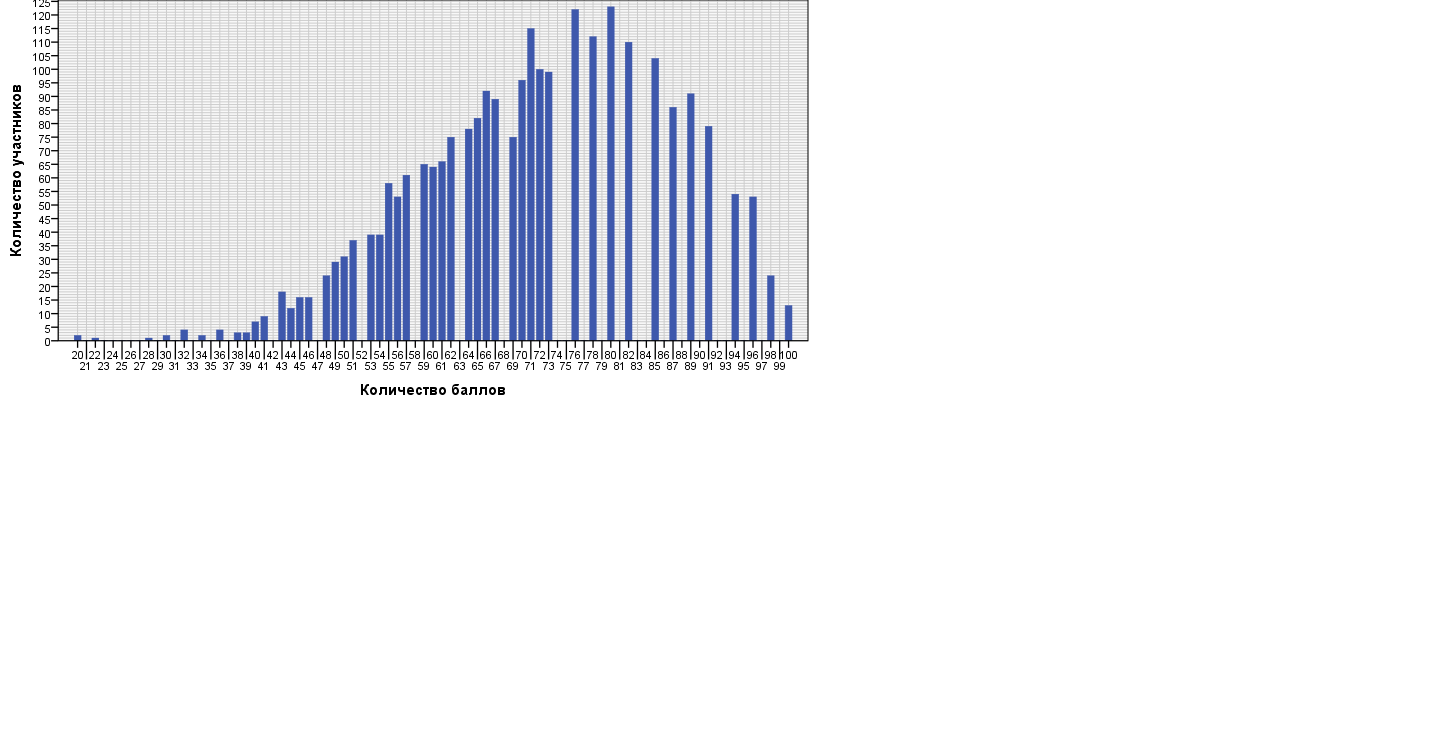 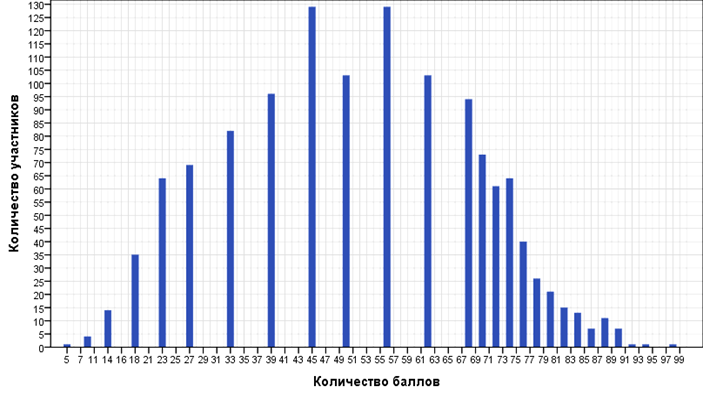 Физика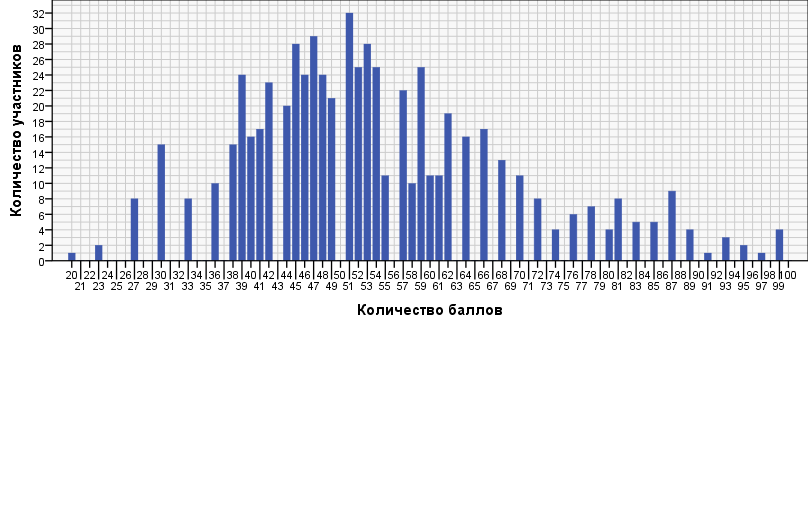 Химия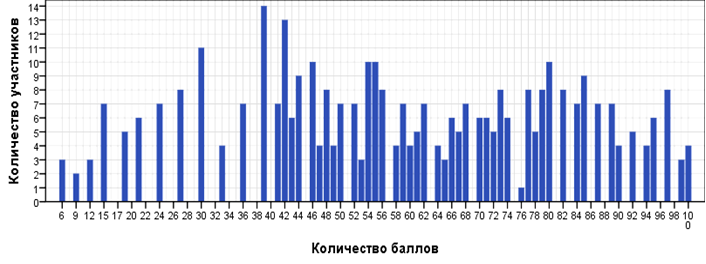 Информатика и ИКТБиология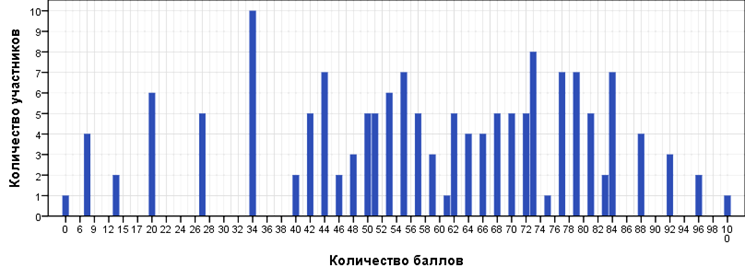 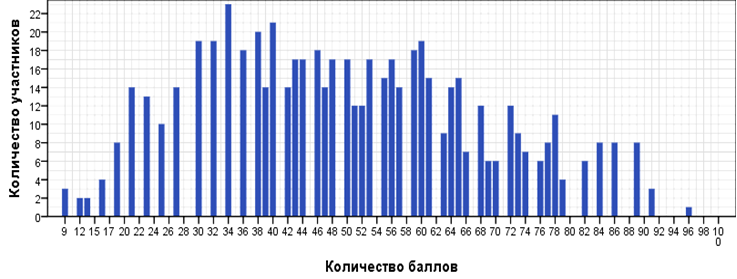 История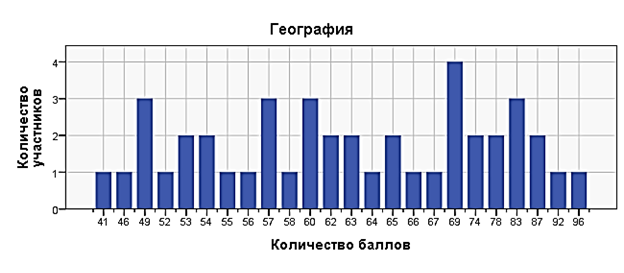 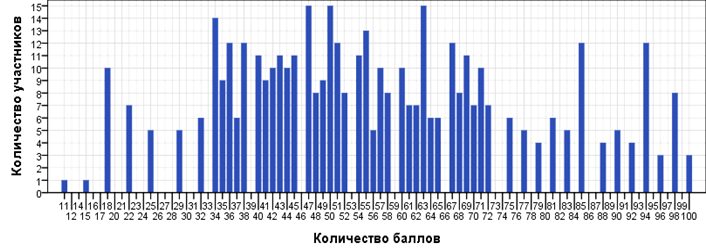 Английский язык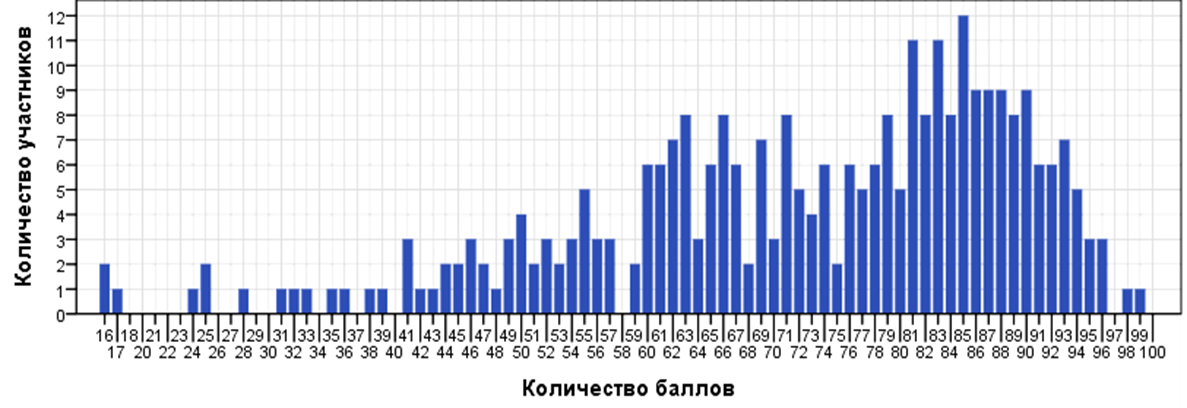 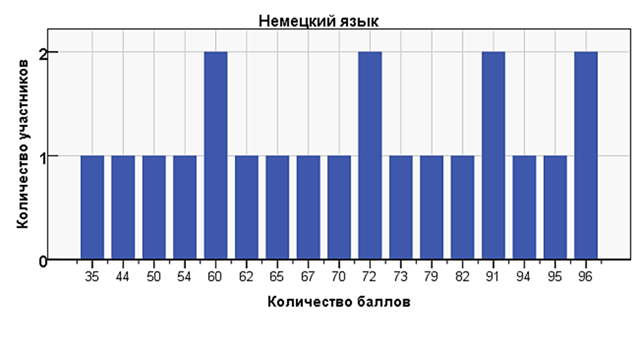 Обществознание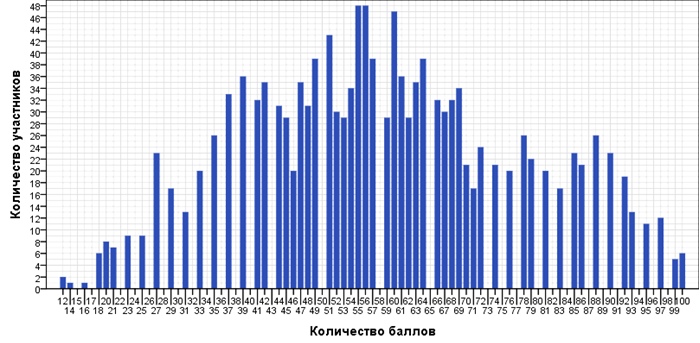 Литература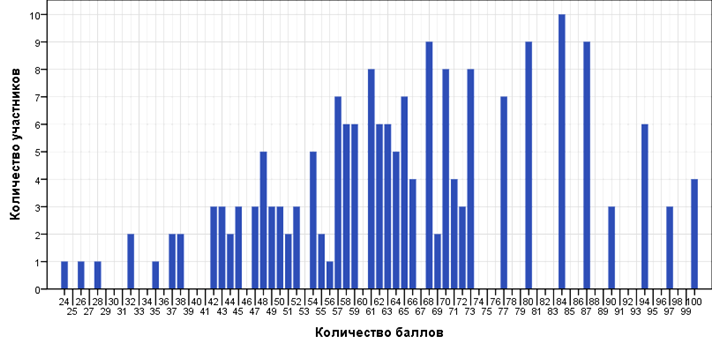 10. Динамика результатов ЕГЭ по предмету за последние 3 годаСОДЕРЖАНИЕ    Введение. . . . . . . . . . . . . . . . . . . . . . . . . . . . . . . . . . . . . . . . . . . . . . . . . . . . . . . . . . . . . . . . .41Основные статистические результаты государственной итоговой аттестации в форме ЕГЭ в Псковской области. Общие сведения. . . . . . . . . . . . . . . . . . . . . . . . . . . . . . . . . . . . . 72Результаты участников ЕГЭ на уровне муниципальных образований, выпускников прошлых лет, среднего профессионального образования и других категорий. . . . . . . . 83Лучшие результаты ЕГЭ . . . . . . . . . . . . . . . . . . . . . . . . . . . . . . . . . . . . . . . . . . . . . . . . . . . . . . .204Средний тестовый балл участников ЕГЭ на уровне образовательных организаций по русскому языку . . . . . . . . . . . . . . . . . . . . . . . . . . . . . . . . . . . . . . . . . . . . . . . . . . . . . . . . . . . .225Средний тестовый балл участников ЕГЭ на уровне образовательных организаций по математике профильной . . . . . . . . . . . . . . . . . . . . . . . . . . . . . . . . . . . . . . . . . . . . . . . . . . . . . .276Средний тестовый балл участников ЕГЭ на уровне образовательных организаций по обществознанию . . . . . . . . . . . . . . . . . . . . . . . . . . . . . . . . . . . . . . . . . . . . . . . . . . . . . . . . . . . . .306Результаты лицеев и гимназий . . . . . . . . . . . . . . . . . . . . . . . . . . . . . . . . . . . . . . . . . . . . . . . . .347Результаты рейтингования по обязательным предметам ЕГЭ . . . . . . . . . . . . . . . . . . . . . . .368Результаты выполнения заданий контрольно-измерительных материалов ЕГЭ . . . . . . . 389Распределение результатов тестируемых, набравших соответствующие баллы по обязательным предметам ЕГЭ . . . . . . . . .. . . . . . . . . . . . . . . . . . . . . . . . . . . . . . . . . . . . . . . . .4810Динамика результатов ЕГЭ по предмету за последние 3 года. . . . . . . . . . . . . . . . . . . . . . .53Код / ПредметКоличество тестируемыхСредний тестовый балл(Псковская область)Количество участников ЕГЭ с результатомниже минимального1 количества баллов (Псковская область)20 Сочинение2931-521 Изложение63-11 Русский язык (минимальный балл 36)253870,70122 Математика профильная3(минимальный балл 27)126453,321183 Физика3(минимальный балл 36)63253,51344 Химия(минимальный балл 36)37058,58565 Информатика и ИКТ3 (минимальный балл 40)15457,96286 Биология(минимальный балл 36)61750,371317 История России(минимальный балл 32)44755,98298 География(минимальный балл 37)4364,84-9 Английский язык(минимальный балл 22)30272,31310 Немецкий язык(минимальный балл 22)2171,81-12 Обществознание(минимальный балл 42)142458,4524318 Литература3(минимальный балл 32)18865,723№Наименование АТЕКоличество участниковСредний баллДоля участников, получивших тестовый баллДоля участников, получивших тестовый баллДоля участников, получивших тестовый баллДоля участников, получивших тестовый баллДоля участников, получивших тестовый балл№Наименование АТЕКоличество участниковСредний баллнижеminот min до 60 балловот 61 до 80 балловот 81 до 99 баллов100 баллов1.г. Псков113572,091 (0,09%)233 (20,53%)594 (52,33%)299 (26,34%)8 (0,70%)2.г. Великие Луки47371,554 (0,85%)92 (19,45%)258 (54,55%)118 (24,95%)1 (0,21%)3.Бежаницкий район1470,00-3 (21,43%)8 (57,14%)3 (21,43%)-4.Великолукский район3864,051 (2,63%)13 (34,21%)21 (55,26%)3 (7,89%)-5.Гдовский район1969,63-4 (21,05%)13 (68,42%)2 (10,53%)-6.Дедовичский район3567,341 (2,86%)12 (34,29%)16 (45,71%)6 (17,14%)-7.Дновский район3763,571 (2,70%)16 (43,24%)16 (43,24%)4 (10,81%)-8.Красногородский район1071,70-2 (20,00%)6 (60,00%)2 (20,00%)-9.Куньинский район1157,001 (9,09%)7 (63,64%)3 (27,27%)--10.Локнянский район1570,27-2 (13,33%)9 (60,00%)4 (26,67%)-11.Невельский район7064,79-28 (40,00%)35 (50,00%)7 (10,00%)-12.Новоржевский район1669,81-3 (18,75%)10 (62,50%)2 (12,50%)1 (6,25%)13.Новосокольнический р-н4273,02-9 (21,43%)22 (52,38%)11 (26,19%)-14.Опочецкий район5066,48-21 (42,00%)21 (42,00%)8 (16,00%)-15.Островский район8971,35-20 (22,47%)48 (53,93%)21 (23,60%)-16.Палкинский район2373,26-4 (17,39%)11 (47,83%)8 (34,78%)-17.Печорский район5269,00-12 (23,08%)28 (53,85%)12 (23,08%)-18.Плюсский район973,56-2 (22,22%)4 (44,44%)3 (33,33%)-19.Порховский район5474,06-7 (12,96%)27 (50,00%)20 (37,04%)-20.Псковский район5466,67-19 (35,19%)26 (48,15%)9 (16,67%)-21.Пустошкинский район1675,00-2 (12,50%)10 (62,50%)3 (18,75%)1 (6,25%)22.Пушкиногорский район2172,24-4 (19,05%)12 (57,14%)5 (23,81%)-23.Пыталовский район3469,881 (2,94%)8 (23,53%)17 (50,00%)7 (20,59%)1 (2,94%)24.Себежский район7467,921 (1,35%)21 (28,38%)38 (51,35%)14 (18,92%)-25.Струго-Красненский р-н1865,67-6 (33,33%)9 (50,00%)3 (16,67%)-26.Усвятский район1370,15-2 (15,38%)7 (53,85%)4 (30,77%)-27.Государственные учреждения1870,89-3 (16,67%)10 (55,56%)5 (27,78%)-28.Среднее профессиональное образование1857,61-11 (61,11%)6 (33,33%)1 (5,56%)-29.Выпускники прошлых лет6266,731 (1,61%)20 (32,26%)28 (45,16%)12 (19,35%)1 (1,61%)30.Другие регионы1775,06-1 (5,88%)11 (64,71%)5 (29,41%)-31.Иностранные граждане154,00-1 (100,00%)---32.Всего253870,7012 (0,47%)588 (23,17%)1324 (52,17%)601(23,68%)13(0,51%)№Наименование АТЕКоличество участниковСредний баллДоля участников, получивших тестовый баллДоля участников, получивших тестовый баллДоля участников, получивших тестовый баллДоля участников, получивших тестовый баллДоля участников, получивших тестовый балл№Наименование АТЕКоличество участниковСредний баллнижеminот min до 60 балловот 61 до 80 балловот 81 до 99 баллов100 баллов1.г. Псков56655,0641 (7,24%)269 (47,53%)226 (39,93%)30 (5,30%)-2.г. Великие Луки21155,5716 (7,58%)95 (45,02%)91 (43,13%)9 (4,27%)-3.Бежаницкий район1052,001 (10,00%)4 (40,00%)5 (50,00%)--4.Великолукский район2037,653 (15,00%)14 (70,00%)3 (15,00%)--5.Гдовский район1148,822 (18,18%)5 (45,45%)4 (36,36%)--6.Дедовичский район2055,20-10 (50,00%)10 (50,00%)--7.Дновский район1238,084 (33,33%)7 (58,33%)1 (8,33%)--8.Красногородский район860,00-3 (37,50%)4 (50,00%)1 (12,50%)-9.Куньинский район440,25-4 (100,00%)---10.Локнянский район848,131 (12,50%)4 (50,00%)3 (37,50%)--11.Невельский район3453,064 (11,76%)17 (50,00%)11 (32,35%)2 (5,88%)-12.Новоржевский район1055,10-5 (50,00%)5 (50,00%)--13.Новосокольнический р-н2952,592 (6,90%)15 (51,72%)10 (34,48%)2 (6,90%)-14.Опочецкий район2751,044 (14,81%)13 (48,15%)8 (29,63%)2 (7,41%)-15.Островский район4356,791 (2,33%)19 (44,19%)20 (46,51%)3 (6,98%)-16.Палкинский район1751,76-11 (64,71%)6 (35,29%)--17.Печорский район2351,353 (13,04%)9 (39,13%)11 (47,83%)--18.Плюсский район377,33--2 (66,67%)1 (33,33%)-19.Порховский район3049,175 (16,67%)15 (50,00%)10 (33,33%)--20.Псковский район2041,955 (25,00%)11 (55,00%)4 (20,00%)--21.Пустошкинский район644,332 (33,33%)3 (50,00%)1 (16,67%)--22.Пушкиногорский район951,441 (11,11%)6 (66,67%)1 (11,11%)1 (11,11%)-23.Пыталовский район1948,894 (21,05%)9 (47,37%)3 (15,79%)3 (15,79%)-24.Себежский район3056,502 (6,67%)12 (40,00%)16 (53,33%)--25.Струго-Красненский р-н1150,91-9 (81,82%)1 (9,09%)1 (9,09%)-26.Усвятский район752,71-5 (71,43%)2 (28,57%)--27.Государственные учреждения559,00-2 (40,00%)3 (60,00%)--28.Среднее профессиональное образование826,385 (62,50%)2 (25,00%)1 (12,50%)--29.Выпускники прошлых лет5644,7912 (21,43%)30 (53,57%)14 (25,00%)--30.Другие регионы772,86--6 (85,71%)1 (14,29%)-31.Иностранные граждане0-----32.Всего126453,32118 (9,34%)608 (48,10%)482 (38,13%)56 (4,43%)-№Наименование АТЕКоличество участниковСредний баллДоля участников, получивших тестовый баллДоля участников, получивших тестовый баллДоля участников, получивших тестовый баллДоля участников, получивших тестовый баллДоля участников, получивших тестовый балл№Наименование АТЕКоличество участниковСредний баллнижеminот min до 60 балловот 61 до 80 балловот 81 до 99 баллов100 баллов1.г. Псков28355,1316 (5,65%)186 (65,72%)55 (19,43%)26 (9,19%)-2.г. Великие Луки10453,186 (5,77%)76 (73,08%)14 (13,46%)8 (7,69%)-3.Бежаницкий район753,71-5 (71,43%)2 (28,57%)--4.Великолукский район1044,701 (10,00%)8 (80,00%)1 (10,00%)--5.Гдовский район746,71-6 (85,71%)1 (14,29%)--6.Дедовичский район1052,901 (10,00%)8 (80,00%)-1 (10,00%)-7.Дновский район645,172 (33,33%)4 (66,67%)---8.Красногородский район452,75-3 (75,00%)1 (25,00%)--9.Куньинский район255,00-1 (50,00%)1 (50,00%)--10.Локнянский район347,67-3 (100,00%)---11.Невельский район1957,21-11 (57,89%)8 (42,11%)--12.Новоржевский район752,57-6 (85,71%)1 (14,29%)--13.Новосокольнический р-н1650,132 (12,50%)10 (62,50%)4 (25,00%)--14.Опочецкий район1250,081 (8,33%)9 (75,00%)2 (16,67%)--15.Островский район2555,441 (4,00%)15 (60,00%)8 (32,00%)1 (4,00%)-16.Палкинский район851,00-8 (100,00%)---17.Печорский район649,001 (16,67%)4 (66,67%)1 (16,67%)--18.Плюсский район261,50-1 (50,00%)1 (50,00%)--19.Порховский район1253,50-9 (75,00%)3 (25,00%)--20.Псковский район757,71-3 (42,86%)3 (42,86%)1 (14,29%)-21.Пустошкинский район362,33-1 (33,33%)2 (66,67%)--22.Пушкиногорский район251,00-2 (100,00%)---23.Пыталовский район1451,79-12 (85,71%)1 (7,14%)1 (7,14%)-24.Себежский район1953,95-14 (73,68%)3 (15,79%)2 (10,53%)-25.Струго-Красненский р-н652,17-5 (83,33%)1 (16,67%)--26.Усвятский район243,00-2 (100,00%)---27.Государственные учреждения447,001 (25,00%)2 (50,00%)-1 (25,00%)-28.Среднее профессиональное образование340,331 (33,33%)2 (66,67%)---29.Выпускники прошлых лет2445,631 (4,17%)22 (91,67%)1 (4,17%)--30.Другие регионы562,20-2 (40,00%)2 (40,00%)1 (20,00%)-31.Иностранные граждане0-----32.Всего63253,5134 (5,38%)440 (69,62%)116 (18,35%)42 (6,65%)-№Наименование АТЕКоличество участниковСредний баллДоля участников, получивших тестовый баллДоля участников, получивших тестовый баллДоля участников, получивших тестовый баллДоля участников, получивших тестовый баллДоля участников, получивших тестовый балл№Наименование АТЕКоличество участниковСредний баллнижеminот min до 60 балловот 61 до 80 балловот 81 до 99 баллов100 баллов1.г. Псков16962,5222 (13,02%)57 (33,73%)45 (26,63%)42 (24,85%)3 (1,78%)2.г. Великие Луки7759,9410 (12,99%)28 (36,36%)26 (33,77%)13 (16,88%)-3.Бежаницкий район243,50-2 (100,00%)---4.Великолукский район335,672 (66,67%)1 (33,33%)---5.Гдовский район160,00-1 (100,00%)---6.Дедовичский район254,50-2 (100,00%)---7.Дновский район544,602 (40,00%)2 (40,00%)-1 (20,00%)-8.Красногородский район0-----9.Куньинский район0-----10.Локнянский район258,00-1 (50,00%)1 (50,00%)--11.Невельский район558,20-3 (60,00%)-2 (40,00%)-12.Новоржевский район238,001 (50,00%)1 (50,00%)---13.Новосокольнический р-н278,00--1 (50,00%)1 (50,00%)-14.Опочецкий район337,672 (66,67%)--1 (33,33%)-15.Островский район1454,211 (7,14%)9 (64,29%)3 (21,43%)1 (7,14%)-16.Палкинский район148,00-1 (100,00%)---17.Печорский район845,631 (12,50%)6 (75,00%)1 (12,50%)--18.Плюсский район0-----19.Порховский район1562,13-5 (33,33%)10 (66,67%)--20.Псковский район752,712 (28,57%)2 (28,57%)2 (28,57%)1 (14,29%)-21.Пустошкинский район361,671 (33,33%)-1 (33,33%)1 (33,33%)-22.Пушкиногорский район237,50-2 (100,00%)---23.Пыталовский район159,00-1 (100,00%)---24.Себежский район753,572 (28,57%)3 (42,86%)1 (14,29%)1 (14,29%)-25.Струго-Красненский р-н346,671 (33,33%)1 (33,33%)1 (33,33%)--26.Усвятский район231,001 (50,00%)1 (50,00%)---27.Государственные учреждения248,50-2 (100,00%)---28.Среднее профессиональное образование317,003 (100,00%)----29.Выпускники прошлых лет2756,005 (18,52%)10 (37,04%)7 (25,93%)4 (14,81%)1 (3,70%)30.Другие регионы179,00--1 (100,00%)--31.Иностранные граждане146,00-1 (100,00%)---32.Всего37058,5856 (15,14%)142 (38,38%)100 (27,03%)68 (18,38%)4 (1,08%)№Наименование АТЕКоличество участниковСредний баллДоля участников, получивших тестовый баллДоля участников, получивших тестовый баллДоля участников, получивших тестовый баллДоля участников, получивших тестовый баллДоля участников, получивших тестовый балл№Наименование АТЕКоличество участниковСредний баллнижеminот min до 60 балловот 61 до 80 балловот 81 до 99 баллов100 баллов1.г. Псков7957,6217 (21,52%)21 (26,58%)27 (34,18%)13 (16,46%)1 (1,27%)2.г. Великие Луки3555,807 (20,00%)15 (42,86%)8 (22,86%)5 (14,29%)-3.Бежаницкий район459,50-3 (75,00%)1 (25,00%)--4.Великолукский район150,00-1 (100,00%)---5.Гдовский район0-----6.Дедовичский район134,001 (100,00%)----7.Дновский район0-----8.Красногородский район159,00-1 (100,00%)---9.Куньинский район0-----10.Локнянский район0-----11.Невельский район467,00-1 (25,00%)2 (50,00%)1 (25,00%)-12.Новоржевский район0-----13.Новосокольнический р-н269,50--2 (100,00%)--14.Опочецкий район361,00-2 (66,67%)-1 (33,33-%)-15.Островский район284,50--1 (50,00%)1 (50%)-16.Палкинский район0-----17.Печорский район242,001 (50,00%)1 (50,00%)---18.Плюсский район0-----19.Порховский район173,00--1 (100,00%)--20.Псковский район170,00--1 (100,00%)--21.Пустошкинский район0-----22.Пушкиногорский район181,00---1 (100,00%)-23.Пыталовский район244,001 (50,00%)-1 (50,00%)--24.Себежский район468,25--4 (100,00%)--25.Струго-Красненский р-н0-----26.Усвятский район0-----27.Государственные учреждения0-----28.Среднее профессиональное образование256,00-1 (50,00%)1 (50,00%)--29.Выпускники прошлых лет753,431 (14,29%)3 (42,86%)3 (42,86%)--30.Другие регионы263,00-1 (50,00%)-1 (50,00%)-31.Иностранные граждане0-----32.Всего15457,9628 (18,18%)50 (32,47%)52 (33,77%)23 (14,94%)1 (0,65%)№Наименование АТЕКоличество участниковСредний баллДоля участников, получивших тестовый баллДоля участников, получивших тестовый баллДоля участников, получивших тестовый баллДоля участников, получивших тестовый баллДоля участников, получивших тестовый балл№Наименование АТЕКоличество участниковСредний баллнижеminот min до 60 балловот 61 до 80 балловот 81 до 99 баллов100 баллов1.г. Псков23952,7144 (18,41%)118 (49,37%)61 (25,52%)16 (6,69%)-2.г. Великие Луки13354,8813 (9,77%)69 (51,88%)41 (30,83%)10 (7,52%)-3.Бежаницкий район353,67-3 (100,00%)---4.Великолукский район1238,924 (33,33%)7 (58,33%)1 (8,33%)--5.Гдовский район440,25-4 (100,00%)---6.Дедовичский район746,572 (28,57%)4 (57,14%)1 (14,29%)--7.Дновский район1244,584 (33,33%)6 (50,00%)1 (8,33%)1 (8,33%)-8.Красногородский район245,501 (50,00%)1 (50,00%)---9.Куньинский район318,003 (100,00%)----10.Локнянский район265,50-1 (50,00%)1 (50,00%)--11.Невельский район1534,079 (60,00%)5 (33,33%)1 (6,67%)--12.Новоржевский район347,331 (33,33%)1 (33,33%)1 (33,33%)--13.Новосокольнический р-н1347,466 (46,15%)4 (30,77%)3 (23,08%)--14.Опочецкий район1033,405 (50,00%)5 (50,00%)---15.Островский район1848,674 (22,22%)11 (61,11%)2 (11,11%)1 (5,56%)-16.Палкинский район343,001 (33,33%)2 (66,67%)---17.Печорский район1640,756 (37,50%)9 (56,25%)1 (6,25%)--18.Плюсский район0-----19.Порховский район1960,16-11 (57,89%)7 (36,84%)1 (5,26%)-20.Псковский район1741,128 (47,06%)6 (35,29%)3 (17,65%)--21.Пустошкинский район548,601 (20,00%)2 (40,00%)2 (40,00%)--22.Пушкиногорский район443,251 (25,00%)3 (75,00%)---23.Пыталовский район742,292 (28,57%)4 (57,14%)1 (14,29%)--24.Себежский район1652,632 (12,50%)9 (56,25%)5 (31,25%)--25.Струго-Красненский р-н353,67-2 (66,67%)1 (33,33%)--26.Усвятский район344,671 (33,33%)1 (33,33%)1 (33,33%)--27.Государственные учреждения636,501 (16,67%)5 (83,33%)---28.Среднее профессиональное образование533,003 (60,00%)2 (40,00%)---29.Выпускники прошлых лет3453,038 (23,53%)14 (41,18%)7 (20,59%)5 (14,71%)-30.Другие регионы237,001 (50,00%)1 (50,00%)---31.Иностранные граждане142,00-1 (100,00%)---32.Всего61750,37131(21,23%)311 (50,41%)141(22,85%)34 (5,51%)-№Наименование АТЕКоличество участниковСредний баллДоля участников, получивших тестовый баллДоля участников, получивших тестовый баллДоля участников, получивших тестовый баллДоля участников, получивших тестовый баллДоля участников, получивших тестовый балл№Наименование АТЕКоличество участниковСредний баллнижеminот min до 60 балловот 61 до 80 балловот 81 до 99 баллов100 баллов1.г. Псков21754,8116 (7,37%)117 (53,92%)63 (29,03%)19 (8,76%)2 (0,92%)2.г. Великие Луки6165,391 (1,64%)27 (44,26%)17 (27,87%)15 (24,59%)1 (1,64%)3.Бежаницкий район444,75-4 (100,00%)---4.Великолукский район650,67-5 (83,33%)-1 (16,67%)-5.Гдовский район351,33-3 (100,00%)---6.Дедовичский район1054,80-6 (60,00%)3 (30,00%)1 (10,00%)-7.Дновский район532,402 (40,00%)3 (60,00%)---8.Красногородский район0-----9.Куньинский район239,00-2 (100,00%)---10.Локнянский район466,75-1 (25,00%)2 (50,00%)1 (25,00%)-11.Невельский район1053,40-7 (70,00%)3 (30,00%)--12.Новоржевский район275,00--1 (50,00%)1 (50,00%)-13.Новосокольнический р-н450,25-3 (75,00%)1 (25,00%)--14.Опочецкий район862,631 (12,50%)3 (37,50%)1 (12,50%)3 (37,50%)-15.Островский район1557,47-9 (60,00%)4 (26,67%)2 (13,33%)-16.Палкинский район248,00-2 (100,00%)---17.Печорский район858,881 (12,50%)3 (37,50%)2 (25,00%)2 (25,00%)-18.Плюсский район137,00-1 (100,00%)---19.Порховский район770,57-2 (28,57%)3 (42,86%)2 (28,57%)-20.Псковский район748,711 (14,29%)4 (57,14%)1 (14,29%)1 (14,29%)-21.Пустошкинский район0-----22.Пушкиногорский район653,33-4 (66,67%)1 (16,67%)1 (16,67%)-23.Пыталовский район571,801 (20,00%)-1 (20,00%)3 (60,00%)-24.Себежский район2255,41-16 (72,73%)3 (13,64%)3 (13,64%)-25.Струго-Красненский р-н144,00-1 (100,00%)---26.Усвятский район745,863 (42,86%)2 (28,57%)-2 (28,57%)-27.Государственные учреждения346,67-3 (100,00%)---28.Среднее профессиональное образование140,00-1 (100,00%)---29.Выпускники прошлых лет1948,633 (15,79%)11 (57,89%)3 (15,79%)2 (10,53%)-30.Другие регионы756,43-5 (71,43%)2 (28,57%)--31.Иностранные граждане0-----32.Всего44755,9829 (6,49%)245(54,81%)111 (24,83%)59 (13,20%)3 (0,67%)№Наименование АТЕКоличество участниковСредний баллДоля участников, получивших тестовый баллДоля участников, получивших тестовый баллДоля участников, получивших тестовый баллДоля участников, получивших тестовый баллДоля участников, получивших тестовый балл№Наименование АТЕКоличество участниковСредний баллнижеminот min до 60 балловот 61 до 80 балловот 81 до 99 баллов100 баллов1.г. Псков2365,04-10 (43,48%)8 (34,78%)5 (21.74%)-2.г. Великие Луки465,50-2 (50%)2 (50%)--3.Бежаницкий район04.Великолукский район160,00-1 (100%)---5.Гдовский район187,00---1 (100%)-6.Дедовичский район183,00---1 (100%)-7.Дновский район356,33-2 (66,67%)1 (33,33%)--8.Красногородский район09.Куньинский район010.Локнянский район011.Невельский район012.Новоржевский район013.Новосокольнический р-н014.Опочецкий район154,00-1 (100%)---15.Островский район016.Палкинский район155,00-1 (100%)---17.Печорский район258,00-1 (50%)1 (50%)--18.Плюсский район019.Порховский район020.Псковский район021.Пустошкинский район022.Пушкиногорский район169,00--1 (100%)--23.Пыталовский район024.Себежский район178,00--1 (100%)--25.Струго-Красненский р-н026.Усвятский район027.Государственные учреждения165,00-1 (100%)---28.Среднее профессиональное образование029.Выпускники прошлых лет364,67-1 (33,33%)2 (66.67%)--30.Другие регионы031.Иностранные граждане032.Всего4364,8420 (46,51%)16 (37,21%)7 (16,28%)-№Наименование АТЕКоличество участниковСредний баллДоля участников, получивших тестовый баллДоля участников, получивших тестовый баллДоля участников, получивших тестовый баллДоля участников, получивших тестовый баллДоля участников, получивших тестовый балл№Наименование АТЕКоличество участниковСредний баллнижеminот min до 60 балловот 61 до 80 балловот 81 до 99 баллов100 баллов1.г. Псков17174,921 (0,58%)27 (15,79%)66 (38,60%)77 (45,03%)-2.г. Великие Луки6169,211 (1,64%)17 (27,87%)20 (32,79%)23 (37,70%)-3.Бежаницкий район0-----4.Великолукский район165,00--1 (100,00%)--5.Гдовский район0-----6.Дедовичский район150,00-1 (100,00%)---7.Дновский район267,00--2 (100,00%)--8.Красногородский район191,00---1 (100,00%)-9.Куньинский район0-----10.Локнянский район0-----11.Невельский район479,00--2 (50,00%)2 (50,00%)-12.Новоржевский район177,00--1 (100,00%)--13.Новосокольнический р-н0-----14.Опочецкий район128,00-1 (100,00%)---15.Островский район870,13-3 (37,50%)2 (25,00%)3 (37,50%)-16.Палкинский район0-----17.Печорский район778,00-1 (14,29%)1 (14,29%)5 (71,43%)-18.Плюсский район0-----19.Порховский район472,00-1 (25,00%)2 (50,00%)1 (25,00%)-20.Псковский район266,00-1 (50,00%)1 (50,00%)--21.Пустошкинский район475,00-1 (25,00%)-3 (75,00%)-22.Пушкиногорский район379,00--1 (33,33%)2 (66,67%)-23.Пыталовский район576,60-1 (20,00%)-4 (80,00%)-24.Себежский район566,40-1 (20,00%)2 (40,00%)2 (40,00%)-25.Струго-Красненский р-н0-----26.Усвятский район0-----27.Государственные учреждения555,00-3 (60,00%)1 (20,00%)1 (20,00%)-28.Среднее профессиональное образование365,67-1 (33,33%)2 (66,67%)--29.Выпускники прошлых лет953,111 (11,11%)3 (33,33%)5 (55,56%)--30.Другие регионы478,50--2 (50,00%)2 (50,00%)-31.Иностранные граждане0-----32.Всего30272,313 (0,99%)62 (20,53%)111 (36,75%)126 (41,72%)-№Наименование АТЕКоличество участниковСредний баллДоля участников, получивших тестовый баллДоля участников, получивших тестовый баллДоля участников, получивших тестовый баллДоля участников, получивших тестовый баллДоля участников, получивших тестовый балл№Наименование АТЕКоличество участниковСредний баллнижеminот min до 60 балловот 61 до 80 балловот 81 до 99 баллов100 баллов1.г. Псков1575,73-3 (20,00%)5 (33,33%)7 (46,67%)-2.г. Великие Луки460,50-2 (50,00%)2 (50,00%)--3.Бежаницкий район04.Великолукский район05.Гдовский район06.Дедовичский район07.Дновский район08.Красногородский район09.Куньинский район010.Локнянский район011.Невельский район012.Новоржевский район013.Новосокольнический р-н014.Опочецкий район015.Островский район016.Палкинский район160,00-1 (100,00%)---17.Печорский район018.Плюсский район019.Порховский район020.Псковский район021.Пустошкинский район022.Пушкиногорский район023.Пыталовский район024.Себежский район025.Струго-Красненский р-н026.Усвятский район027.Государственные учреждения028.Среднее профессиональное образование170,00--1 (100,00%)--29.Выпускники прошлых лет030.Другие регионы031.Иностранные граждане032.Всего2171,816 (28,57%)8 (38,1%)7 (33,33%)№Наименование АТЕКоличество участниковСредний баллДоля участников, получивших тестовый баллДоля участников, получивших тестовый баллДоля участников, получивших тестовый баллДоля участников, получивших тестовый баллДоля участников, получивших тестовый балл№Наименование АТЕКоличество участниковСредний баллнижеminот min до 60 балловот 61 до 80 балловот 81 до 99 баллов100 баллов1.г. Псков63560,2081 (12,76%)260 (40,94%)199 (31,34%)92 (14,49%)3 (0,47%)2.г. Великие Луки23060,5835 (15,22%)84 (36,52%)72 (31,30%)38 (16,52%)1 (0,43%)3.Бежаницкий район553,601 (20,00%)3 (60,00%)1 (20,00%)--4.Великолукский район2255,736 (27,27%)9 (40,91%)5 (22,73%)2 (9,09%)-5.Гдовский район1254,503 (25,00%)4 (33,33%)4 (33,33%)1 (8,33%)-6.Дедовичский район2154,815 (23,81%)8 (38,10%)6 (28,57%)2 (9,52%)-7.Дновский район2448,887 (29,17%)10 (41,67%)6 (25,00%)1 (4,17%)-8.Красногородский район458,75-3 (75,00%)-1 (25,00%)-9.Куньинский район644,172 (33,33%)4 (66,67%)---10.Локнянский район1064,702 (20,00%)2 (20,00%)4 (40,00%)2 (20,00%)-11.Невельский район3757,4311 (29,73%)9 (24,32%)12 (32,43%)5 (13,51%)-12.Новоржевский район863,75-4 (50,00%)3 (37,50%)1 (12,50%)-13.Новосокольнический р-н2347,307 (30,43%)12 (52,17%)3 (13,04%)1 (4,35%)-14.Опочецкий район3152,9711 (35,48%)9 (29,03%)5 (16,13%)5 (16,13%)1 (3,23%)15.Островский район5052,7611 (22,00%)23 (46,00%)15 (30,00%)1 (2,00%)-16.Палкинский район1755,352 (11,76%)7 (41,18%)8 (47,06%)--17.Печорский район3159,815 (16,13%)12 (38,71%)8 (25,81%)6 (19,35%)-18.Плюсский район753,003 (42,86%)2 (28,57%)1 (14,29%)1 (14,29%)-19.Порховский район3058,335 (16,67%)14 (46,67%)7 (23,33%)4 (13,33%)-20.Псковский район3852,1112 (31,58%)15 (39,47%)8 (21,05%)3 (7,89%)-21.Пустошкинский район763,711 (14,29%)3 (42,86%)1 (14,29%)2 (28,57%)-22.Пушкиногорский район1464,002 (14,29%)4 (28,57%)5 (35,71%)3 (21,43%)-23.Пыталовский район1963,894 (21,05%)4 (21,05%)5 (26,32%)5 (26,32%)1 (5,26%)24.Себежский район4457,825 (11,36%)19 (43,18%)17 (38,64%)3 (6,82%)-25.Струго-Красненский р-н849,002 (25,00%)4 (50,00%)2 (25,00%)--26.Усвятский район859,502 (25,00%)2 (25,00%)2 (25,00%)2 (25,00%)-27.Государственные учреждения1356,623 (23,08%)5 (38,46%)3 (23,08%)2 (15,38%)-28.Среднее профессиональное образование551,202 (40,00%)2 (40,00%)-1 (20,00%)-29.Выпускники прошлых лет5754,6313 (22,81%)25 (43,86%)13 (22,81%)6 (10,53%)-30.Другие регионы860,00-5 (62,50%)3 (37,50%)--31.Иностранные граждане0-----32.Всего142458,45243(17,06%)567 (39,82%)418 (29,35%)190(13,34%)6 (0,42%)№Наименование АТЕКоличество участниковСредний баллДоля участников, получивших тестовый баллДоля участников, получивших тестовый баллДоля участников, получивших тестовый баллДоля участников, получивших тестовый баллДоля участников, получивших тестовый балл№Наименование АТЕКоличество участниковСредний баллнижеminот min до 60 балловот 61 до 80 балловот 81 до 99 баллов100 баллов1.г. Псков8564,683 (3,53%)30 (35,29%)37 (43,53%)13 (15,29%)2 (2,35%)2.г. Великие Луки3171,52-10 (32,26%)12 (38,71%)8 (25,81%)1 (3,23%)3.Бежаницкий район172,00--1 (100,00%)--4.Великолукский район162,00--1 (100,00%)--5.Гдовский район163,00--1 (100,00%)--6.Дедовичский район163,00--1 (100,00%)--7.Дновский район151,00-1 (100,00%)---8.Красногородский район0-----9.Куньинский район164,00--1 (100,00%)--10.Локнянский район169,00--1 (100,00%)--11.Невельский район660,50-2 (33,33%)4 (66,67%)--12.Новоржевский район0-----13.Новосокольнический р-н249,50-2 (100,00%)---14.Опочецкий район0-----15.Островский район869,88-1 (12,50%)5 (62,50%)2 (25,00%)-16.Палкинский район197,00---1 (100,00%)-17.Печорский район865,63-1 (12,50%)5 (62,50%)2 (25,00%)-18.Плюсский район190,00---1 (100,00%)-19.Порховский район0-----20.Псковский район451,50-2 (50,00%)2 (50,00%)--21.Пустошкинский район363,67-1 (33,33%)2 (66,67%)--22.Пушкиногорский район0-----23.Пыталовский район372,67-1 (33,33%)1 (33,33%)1 (33,33%)-24.Себежский район359,00-1 (33,33%)2 (66,67%)--25.Струго-Красненский р-н0-----26.Усвятский район1100,00----1 (100,00%)27.Государственные учреждения364,33-1 (33,33%)2 (66,67%)--28.Среднее профессиональное образование267,00-1 (50,00%)1 (50,00%)--29.Выпускники прошлых лет1961,11-10 (52,63%)7 (36,84%)2 (10,53%)-30.Другие регионы184,00---1 (100,00%)-31.Иностранные граждане0-----32.Всего18865,723 (1,60%)64 (34,04%)86 (45,74%)31 (16,49%)4 (2,13%)3. Лучшие результаты ЕГЭ3. Лучшие результаты ЕГЭ3. Лучшие результаты ЕГЭ3. Лучшие результаты ЕГЭ3. Лучшие результаты ЕГЭ№Наименование  ООФамилия, имя, отчествоПредметКоличество участников с результатом 100 баллов1МБОУ "Псковская инженерно-лингвистическая гимназия"Бирюкова Алина Владимировнарусский язык132МБОУ "Псковская инженерно-лингвистическая гимназия"Михайлова Алина Олеговнарусский язык133МБОУ "Псковская инженерно-лингвистическая гимназия"Ярмонтович Варвара Николаевнарусский язык134МБОУ "Средняя общеобразовательная школа №18"Гайдук Анастасия Александровнарусский язык135МБОУ "Погранично-таможенно-правовой лицей"Егорова Юлия Викторовнарусский язык136МБОУ "Центр образования "Псковский педагогический комплекс"Козлова Валерия Владимировнарусский язык137МБОУ "Лицей №4 "Многопрофильный"Тихомирова Надежда Алексеевнарусский язык138МБОУ "Многопрофильный правовой лицей №8"Журова Ангелина Сергеевнарусский язык139МБОУ "Средняя общеобразовательная школа №13" г. Великие ЛукиКрылова Полина Сергеевнарусский язык1310МОУ "Новоржевская средняя школа"Богданова Кристина Валерьевнарусский язык1311МБОУ "Пустошкинский центр образования"Перькова Людмила Владиславовнарусский язык1312МБОУ "Пыталовская средняя школа имени А.А. Никонова"Муромцева Анастасия Андреевнарусский язык1313Выпускник прошлых летСавина Марианна Александровнарусский язык1314МБОУ "Псковская инженерно-лингвистическая гимназия"Елфимова Альбина Владимировнахимия415МБОУ "Естественно-математический лицей №20"Гвоздева Елизавета Сергеевнахимия416МБОУ "Центр образования "Псковский педагогический комплекс"Ключенко Никита Романовичхимия417Выпускник прошлых летЩепова Маргарита Сергеевнахимия418МБОУ "Псковский технический лицей"Степанов Андрей Федоровичинформатика и ИКТ119МБОУ "Средняя общеобразовательная школа №12 имени Героя России А.Ю. Ширяева"Березин Павел Викторовичистория320МБОУ "Средняя общеобразовательная школа №12 имени Героя России А.Ю. Ширяева"Маркова Ольга Игоревнаистория321МБОУ "Средняя общеобразовательная школа №2" г. Великие ЛукиТельнюк Ульяна Сергеевнаистория322МБОУ "Средняя общеобразовательная школа №18"Гайдук Анастасия Александровнаобществознание623МБОУ "Естественно-математический лицей №20"Воробьева Елена Андреевнаобществознание624МБОУ "Центр образования "Псковский педагогический комплекс"Выборная Виктория Вячеславовнаобществознание625МБОУ "Гимназия им. С.В. Ковалевской"Степанов Дмитрий Игоревичобществознание626СП "Средняя школа №4" МБОУ "Центр образования Опочецкого района"Семёнова Анастасия Михайловнаобществознание627МБОУ "Пыталовская средняя школа имени А.А. Никонова"Муромцева Анастасия Андреевнаобществознание628МБОУ "Средняя общеобразовательная школа №24 имени Л.И. Малякова"Петрова Анна Геннадьевналитература429МБОУ "Многопрофильный правовой лицей №8"Звоников Григорий Денисовичлитература430Муниципальное бюджетное общеобразовательное учреждение "Гимназия им. С.В. Ковалевской"Бацак Вероника Вячеславовналитература431МОУ "Усвятская средняя общеобразовательная школа"Белюсева Елизавета Михайловналитература4Гайдук Анастасия Александровна, Муромцева Анастасия Андреевна имеют максимальный балл по двум предметам.Гайдук Анастасия Александровна, Муромцева Анастасия Андреевна имеют максимальный балл по двум предметам.Гайдук Анастасия Александровна, Муромцева Анастасия Андреевна имеют максимальный балл по двум предметам.Гайдук Анастасия Александровна, Муромцева Анастасия Андреевна имеют максимальный балл по двум предметам.Гайдук Анастасия Александровна, Муромцева Анастасия Андреевна имеют максимальный балл по двум предметам.Наименование общеобразовательных организацийКоличество участниковСредний тестовый баллГ.ПсковМБОУ "Псковская инженерно-лингвистическая гимназия"7078,80МБОУ "Псковский технический лицей"10374,74МБОУ "Средняя общеобразовательная школа №9 им. А.С. Пушкина"4066,28МБОУ "Средняя общеобразовательная школа №1 им. Л.М.Поземского"2661,42МАОУ "Лицей экономики и основ предпринимательства №10"5768,53МБОУ " Средняя общеобразовательная школа №11"2562,28МБОУ " Средняя общеобразовательная школа №12 им. Героя России А.Ю.Ширяева"2873,25МБОУ "Средняя общеобразовательная школа №13"3365,03МАОУ "Гуманитарный лицей"4780,55МБОУ "Средняя общеобразовательная школа №16 им. Героя России Алексея Воробьёва"764,00МБОУ г. Пскова "Средняя общеобразовательная школа №17"967,11МБОУ "Средняя общеобразовательная школа №18"2876,75МБОУ "Лицей "Развитие"9072,32МБОУ " Средняя общеобразовательная школа №2"5072,28МБОУ "Естественно-математический лицей №20"5173,24МБОУ "Социально-экономический лицей №21 им. Героя России С.В.Самойлова"4070,63МБОУ "Погранично-таможенно-правовой лицей"2777,63МБОУ "Средняя общеобразовательная школа №23"2570,92МБОУ " Средняя общеобразовательная школа №24 имени Л.И. Малякова"4175,12МБОУ "Центр образования "Псковский педагогический комплекс"11674,29МБОУ " Средняя общеобразовательная школа №3"2263,91МБОУ "Лицей №4"8573,4МАОУ " Средняя общеобразовательная школа №47"2560,96МБОУ Средняя общеобразовательная школа №5 имени Героя РФ М.Н. Евтюхина"1562,07МБОУ "Многопрофильный правовой лицей №8"6275,56ГБОУ "Центр специального образования №1" структурное подразделение "Специальная (коррекционная) общеобразовательная школа №7"456,25МБОУ " Вечерняя сменная общеобразовательная школа №1"1152,18МБОУ Центр образования "Подросток"254,50АНОО "Свято-Тихоновская православная гимназия» при Спасо-Преображенском Мирожском мужском монастыре974,89Дедовичский районМБОУ "Дедовичская средняя школа №2"2365,43МБОУ "Дедовичская средняя школа №1"1070,00МБОУ "Пожеревицкая средняя школа"276,00Г.Великие ЛукиМБОУ "Средняя общеобразовательная школа №1"2473,17МБОУ "Средняя общеобразовательная школа №2"3774,49МБОУ "Гимназия им.С.В.Ковалевской"3882,45МАОУ "Педагогический лицей"2166,67МБОУ "Средняя общеобразовательная школа №5"3473,56МБОУ "Средняя общеобразовательная школа №6"3067,37МБОУ "Средняя общеобразовательная школа №7"3975,51МАОУ "Кадетская школа"2670,04МБОУ "Средняя общеобразовательная школа №9"2266,77МБОУ "Лицей №10"1566,87МАОУ "Лицей №11"6670,89МАОУ "Средняя общеобразовательная школа №12"4572,22МБОУ "Средняя общеобразовательная школа №13"4472,25МАОУ "Средняя общеобразовательная школа №16"563,80МБОУ "Средняя общеобразовательная школа №17"2164,19МБОУ "Центр образования"644,0ГБОУ "Великолукская общеобразовательная школа-интернат"377,33Бежаницкий районМБОУ "Бежаницкая средняя школа"1072,50МБОУ "Ашевская средняя школа"259,00МБОУ "Чихачёвская средняя школа"268,5Великолукский районМОУ "Булынинская средняя школа"574,0МОУ "Ивановская средняя школа"141,0МОУ "Лычёвская средняя школа"568,8МОУ "Переслегинская гимназия"1562,47МОУ "Першинская средняя школа"462,25МОУ "Пореченская средняя школа"861,63Гдовский районМБОУ "Гдовская средняя общеобразовательная школа"872,88МБОУ "Яммская средняя общеобразовательная школа"1167,27Дновский районМОУ "Средняя общеобразовательная школа №1" г. Дно2065,55МОУ "Гимназия" г. Дно1761,24Красногородский районМБОУ "Красногородская средняя школа"671,83МБОУ "Ильинская средняя школа"471,5Куньинский районМБОУ "Куньинская средняя общеобразовательная школа"658,0МБОУ "Жижицкая средняя общеобразовательная школа"455,0МБОУ "Пухновская  средняя общеобразовательная школа"159,0Локнянский районМБОУ "Локнянская средняя общеобразовательная школа"1469,57МБОУ «Башовская средняя общеобразовательная школа с углубленным изучением предметов валеологического профиля»180,0Невельский районМОУ "Средняя общеобразовательная школа №1 им. К.С. Заслонова"2668,65МОУ "Средняя общеобразовательная школа №2 имени Н.И.Ковалева"1365,69МОУ "Гимназия г. Невеля"1166,0МБОУ "Средняя общеобразовательная школа №5 им.В.В.Смирнова"1556,8Лёховская средняя общеобразовательная школа - филиал МОУ "Гимназия г.Невеля"155,0Туричинская средняя общеобразовательная школа – филиал МОУ "Усть-Долысской  средней общеобразовательной школы"160МОУ "Усть-Долысская  средняя общеобразовательная школа"261,5Советская средняя общеобразовательная школа - филиал МОУ "Гимназия г.Невеля"180Новоржевский районМОУ "Новоржевская средняя школа"1669,81Новосокольнический районМБОУ "Насвинская средняя школа" филиал "Вязовская школа"162,0МБОУ "Маевская средняя школа"460,0МБОУ "Насвинская средняя школа"176,0МБОУ "Средняя школа г. Новосокольники"3674,69Опочецкий районСтруктурное подразделение "Гимназия им. А.Д. Петрова" МБОУ "Центр образования Опочецкого района"2066,05СП "Средняя школа №4" МБОУ "Центр образования Опочецкого района"3066,77ГБОУ ПО "Опочецкая общеобразовательная школа-интернат"172,0Островский районМБОУ "Средняя школа №1"2968,48МБОУ "Средняя школа №3"1267,92МБОУ "Средняя школа №4"1272,33МБОУ "Средняя школа №7 им. В.Н.Пушкарева"2175,10МБОУ гимназия МО "Островский район"1374,46МБОУ "Воронцовская средняя школа"268,0Палкинский районМБОУ "Палкинская средняя школа"1773,65МБОУ "Вернявинская средняя школа"189,0МБОУ "Добычинская средняя школа"467,75МБОУ "Качановская средняя школа"173,0Печорский районМБОУ "Печорская гимназия"1972,58МБОУ "Печорская лингвистическая гимназия"669,67МБОУ "Печорская средняя общеобразовательная школа №3"1565,47МБОУ "Изборский лицей"266,50МБОУ "Киршинская средняя общеобразовательная школа"662,0МБОУ "Лавровская гимназия"476,0Плюсский районМБОУ "Плюсская средняя общеобразовательная школа"771,14МБОУ "Плюсская средняя общеобразовательная школа" отделение "Заплюсская средняя общеобразовательная школа"170,00МБОУ "Лядская средняя общеобразовательная школа"194,0Порховский районМБОУ "Средняя общеобразовательная школа №1 г. Порхова"3177,16МБОУ "Средняя общеобразовательная школа №3 г.Порхова"1167,91Филиал МБОУ "Славковская средняя общеобразовательная школа" "Верхнемостская средняя общеобразовательная школа"167,0Филиал МБОУ "Средняя общеобразовательная школа №1 г. Порхова" "Волышовская средняя общеобразовательная школа"473,0Филиал МБОУ "Средняя общеобразовательная школа №1 г.Порхова" "Полонская средняя общеобразовательная школа"374,33МБОУ "Славковская средняя общеобразовательная школа"469,50Псковский районМБОУ "Карамышевская средняя общеобразовательная школа"366,67МБОУ "Москвинская средняя общеобразовательная школа"369,33МБОУ "Моглинская средняя общеобразовательная школа"1063,0Остенская средняя общеобразовательная школа, филиал МБОУ «Писковская СОШ Псковского района»259,0МБОУ "Писковская средняя общеобразовательная школа"875,0МБОУ "Середкинская средняя общеобразовательная школа"463,5МБОУ "Стремуткинская средняя общеобразовательная школа"966,33МБОУ "Тямшанская гимназия"775,71МБОУ "Родинская средняя общеобразовательная школа"857,88Пустошкинский районМБОУ "Пустошкинский центр образования"1675,00Пушкиногорский районМБОУ "Пушкиногорская средняя общеобразовательная школа имени А.С. Пушкина"2172,24ГБОУ "Пушкиногорская санаторная школа-интернат"173,0Пыталовский районМБОУ "Пыталовская средняя школа"2672,19Белорусская средняя школа филиал МБОУ "Гавровская средняя школа"255,0МБОУ "Гавровская средняя школа"561,80МБОУ "Линовская средняя школа"180,0Себежский районМБОУ "Себежская средняя общеобразовательная школа"4069,53МБОУ "Идрицкая средняя общеобразовательная школа"2266,59МБОУ "Кузнецовская средняя общеобразовательная школа"963,44МБОУ "Сосновоборская средняя общеобразовательная школа"369,67Струго-Красненский районМБОУ "Струго-Красненская средняя общеобразовательная школа"1262,33МБОУ "Владимирская средняя общеобразовательная школа"470,75МБОУ "Новосельская средняя общеобразовательная школа"275,50Усвятский районМОУ "Усвятская средняя общеобразовательная школа"1370,15Другие категории участников ЕГЭВыпускники прошлых лет6266,73Другие регионы1775,06Иностранные граждане154,0Выпускники среднего профессионального образования1857,61Наименование общеобразовательных организацийКоличество учащихсяСредний тестовый баллГ.ПсковМБОУ "Псковская инженерно-лингвистическая гимназия"3056,37МБОУ "Псковский технический лицей"9462,46МБОУ "Средняя общеобразовательная школа №9 им. А.С. Пушкина"2053,10МБОУ "Средняя общеобразовательная школа №1 им. Л.М.Поземского"1038,0МАОУ "Лицей экономики и основ предпринимательства №10"3648,81МБОУ " Средняя общеобразовательная школа №11"1139,45МБОУ " Средняя общеобразовательная школа №12 им. Героя России А.Ю.Ширяева"2052,0МБОУ "Средняя общеобразовательная школа №13"1454,07МАОУ "Гуманитарный лицей"1966,26МБОУ "Средняя общеобразовательная школа №16 им. Героя России Алексея Воробьёва"250,50МБОУ г. Пскова "Средняя общеобразовательная школа №17"337МБОУ "Средняя общеобразовательная школа №18"1459,57МБОУ "Лицей "Развитие"2360,91МБОУ " Средняя общеобразовательная школа №2"1456,93МБОУ "Естественно-математический лицей №20"2656,62МБОУ "Социально-экономический лицей №21 им. Героя России С.В.Самойлова"2849,50МБОУ "Погранично-таможенно-правовой лицей"1463,71МБОУ "Средняя общеобразовательная школа №23"337,0МБОУ " Средняя общеобразовательная школа №24 имени Л.И. Малякова"1849,06МБОУ "Центр образования "Псковский педагогический комплекс"6456,69МБОУ " Средняя общеобразовательная школа №3"535,60МБОУ "Лицей №4"3853,92МАОУ " Средняя общеобразовательная школа №47"1341,23МБОУ Средняя общеобразовательная школа №5 имени Героя РФ М.Н. Евтюхина"734,86МБОУ "Многопрофильный правовой лицей №8"3560,17ГБОУ "Центр специального образования №1" структурное подразделение "Специальная (коррекционная) общеобразовательная школа №7"249,50МБОУ " Вечерняя сменная общеобразовательная школа №1"537,20МБОУ Центр образования "Подросток"0АНОО "Свято-Тихоновская православная гимназия» при Спасо-Преображенском Мирожском мужском монастыре264,0Дедовичский районМБОУ "Дедовичская средняя школа №2"1352,08МБОУ "Дедовичская средняя школа №1"761,0МБОУ "Пожеревицкая средняя школа"0Г.Великие ЛукиМБОУ "Средняя общеобразовательная школа №1"1259,08МБОУ "Средняя общеобразовательная школа №2"1558,07МБОУ "Гимназия им.С.В.Ковалевской"1773,0МАОУ "Педагогический лицей"1244,92МБОУ "Средняя общеобразовательная школа №5"1360,0МБОУ "Средняя общеобразовательная школа №6"967,67МБОУ "Средняя общеобразовательная школа №7"1954,53МАОУ "Кадетская школа"1041,0МБОУ "Средняя общеобразовательная школа №9"1357,08МБОУ "Лицей №10"756,57МАОУ "Лицей №11"3259,41МАОУ "Средняя общеобразовательная школа №12"2646,92МБОУ "Средняя общеобразовательная школа №13"2153,33МАОУ "Средняя общеобразовательная школа №16"127,0МАОУ "Средняя общеобразовательная школа №17"250,50МБОУ "Центр образования"211,50ГБОУ "Великолукская общеобразовательная школа-интернат"168,0Бежаницкий районМБОУ "Бежаницкая средняя школа"755,71МБОУ "Ашевская средняя школа"145,0МБОУ "Чихачёвская средняя школа"242,50Великолукский районМОУ "Булынинская средняя школа"0МОУ "Ивановская средняя школа"127,0МОУ "Лычёвская средняя школа"342,67МОУ "Переслегинская гимназия"1035,10МОУ "Першинская средняя школа"145,0МОУ "Пореченская средняя школа"540,40Гдовский районМБОУ "Гдовская средняя общеобразовательная школа"659,50МБОУ "Яммская средняя общеобразовательная школа"536,0Дновский районМОУ "Средняя общеобразовательная школа №1" г. Дно933,56МОУ "Гимназия" г.Дно351,67Красногородский районМБОУ "Красногородская средняя школа"563,40МБОУ "Ильинская средняя школа"354,33Куньинский районМБОУ "Куньинская средняя общеобразовательная школа"241,50МБОУ "Жижицкая средняя общеобразовательная школа"139,0МБОУ "Пухновская  средняя общеобразовательная школа"139,0Локнянский районМБОУ "Локнянская средняя общеобразовательная школа"745,29МБОУ «Башовская средняя общеобразовательная школа с углубленным изучением предметов валеологического профиля»168,0Невельский районМОУ "Средняя общеобразовательная школа №1 им. К.С. Заслонова"1260,58МОУ "Средняя общеобразовательная школа №2 имени Н.И.Ковалева"559,60МОУ "Гимназия г. Невеля"454,25МБОУ "Средняя общеобразовательная школа №5 им.В.В.Смирнова"840,25Лёховская средняя общеобразовательная школа - филиал МОУ "Гимназия г.Невеля"139,0Туричинская средняя общеобразовательная школа – филиал МОУ "Усть-Долысской  средней общеобразовательной школы"133,0МОУ "Усть-Долысская  средняя общеобразовательная школа"256,0Советская средняя общеобразовательная школа - филиал МОУ "Гимназия г.Невеля"156,0Новоржевский районМОУ "Новоржевская средняя школа"1055,10Новосокольнический районМБОУ "Насвинская средняя школа" филиал "Вязовская школа"168,0МБОУ "Маевская средняя школа"450,50МБОУ "Насвинская средняя школа"139,0МБОУ "Средняя школа г. Новосокольники"2352,87Опочецкий районСтруктурное подразделение "Гимназия им. А.Д. Петрова" МБОУ "Центр образования Опочецкого района"1051,00СП "Средняя школа №4" МБОУ "Центр образования Опочецкого района"1751,06ГБОУ ПО "Опочецкая общеобразовательная школа-интернат"0Островский районМБОУ "Средняя школа №1"1252,92МБОУ "Средняя школа №3"644,50МБОУ "Средняя школа №4"554,80МБОУ "Средняя школа №7 им. В.Н.Пушкарева"1267,75МБОУ гимназия МО "Островский район"760,86МБОУ "Воронцовская средняя школа"127,0Палкинский районМБОУ "Палкинская средняя школа"1350,62МБОУ "Вернявинская средняя школа"176,0МБОУ "Добычинская средняя школа"250,50МБОУ "Качановская средняя школа"145,0Печорский районМБОУ "Печорская гимназия"857,0МБОУ "Печорская лингвистическая гимназия"348,0МБОУ "Печорская средняя общеобразовательная школа №3"556,80МБОУ "Изборский лицей"150,0МБОУ "Киршинская средняя общеобразовательная школа"425,25МБОУ "Лавровская гимназия"273,0Плюсский районМБОУ "Плюсская средняя общеобразовательная школа"377,33МБОУ "Плюсская средняя общеобразовательная школа" отделение "Заплюсская средняя общеобразовательная школа"0МБОУ "Лядская средняя общеобразовательная школа"0Порховский районМБОУ "Средняя общеобразовательная школа №1 г. Порхова"1447,57МБОУ "Средняя общеобразовательная школа №3 г.Порхова"1049,50Филиал МБОУ "Славковская средняя общеобразовательная школа" "Верхнемостская средняя общеобразовательная школа"0Филиал МБОУ "Средняя общеобразовательная школа №1 г. Порхова" "Волышовская средняя общеобразовательная школа"156,0Филиал МБОУ "Средняя общеобразовательная школа №1 г.Порхова" "Полонская средняя общеобразовательная школа"262,0МБОУ "Славковская средняя общеобразовательная школа"344,67Псковский районМБОУ "Карамышевская средняя общеобразовательная школа"0МБОУ "Москвинская средняя общеобразовательная школа"356,33МБОУ "Моглинская средняя общеобразовательная школа"325,33Остенская средняя общеобразовательная школа, филиал МБОУ «Писковская СОШ Псковского района»238,50МБОУ "Писковская средняя общеобразовательная школа"176,0МБОУ "Середкинская средняя общеобразовательная школа"168,0МБОУ "Стремуткинская средняя общеобразовательная школа"244,50МБОУ "Тямшанская гимназия"445,50МБОУ "Родинская средняя общеобразовательная школа"425,50Пустошкинский районМБОУ "Пустошкинский центр образования"644,33Пушкиногорский районМБОУ "Пушкиногорская средняя общеобразовательная школа имени А.С. Пушкина"951,44ГБОУ "Пушкиногорская санаторная школа-интернат"0Пыталовский районМБОУ "Пыталовская средняя школа"1455,14Белорусская средняя школа филиал МБОУ "Гавровская средняя школа"133,00МБОУ "Гавровская средняя школа"431,0МБОУ "Линовская средняя школа"0Себежский районМБОУ "Себежская средняя общеобразовательная школа"1660,31МБОУ "Идрицкая средняя общеобразовательная школа"757,29МБОУ "Кузнецовская средняя общеобразовательная школа"446,25МБОУ "Сосновоборская средняя общеобразовательная школа"348,00Струго-Красненский районМБОУ "Струго-Красненская средняя общеобразовательная школа"848,63МБОУ "Владимирская средняя общеобразовательная школа"263,0МБОУ "Новосельская средняя общеобразовательная школа"145,0Усвятский районМОУ "Усвятская средняя общеобразовательная школа"752,71Другие категории участников ЕГЭВыпускники прошлых лет5644,79Другие регионы772,86Иностранные граждане0Выпускники среднего профессионального образования826,38Наименование общеобразовательных организацийКоличество участниковСредний тестовый баллГ.ПсковМБОУ "Псковская инженерно-лингвистическая гимназия"3266,28МБОУ "Псковский технический лицей"1560,33МБОУ "Средняя общеобразовательная школа №9 им. А.С. Пушкина"2647,38МБОУ "Средняя общеобразовательная школа №1 им. Л.М.Поземского"1841,33МАОУ "Лицей экономики и основ предпринимательства №10"4159,24МБОУ " Средняя общеобразовательная школа №11"1158,27МБОУ " Средняя общеобразовательная школа №12 им. Героя России А.Ю.Ширяева"1563,73МБОУ "Средняя общеобразовательная школа №13"2044,90МАОУ "Гуманитарный лицей"2777,11МБОУ "Средняя общеобразовательная школа №16 им. Героя России Алексея Воробьёва"754,57МБОУ г. Пскова "Средняя общеобразовательная школа №17"851,25МБОУ "Средняя общеобразовательная школа №18"2163,62МБОУ "Лицей "Развитие"4359,56МБОУ " Средняя общеобразовательная школа №2"2866,36МБОУ "Естественно-математический лицей №20"2666,50МБОУ "Социально-экономический лицей №21 им. Героя России С.В.Самойлова"2360,83МБОУ "Погранично-таможенно-правовой лицей"2062,15МБОУ "Средняя общеобразовательная школа №23"2053,15МБОУ " Средняя общеобразовательная школа №24 имени Л.И. Малякова"3264,63МБОУ "Центр образования "Псковский педагогический комплекс"5863,90МБОУ " Средняя общеобразовательная школа №3"1751,29МБОУ "Лицей №4"5263,19МАОУ " Средняя общеобразовательная школа №47"1743,29МБОУ Средняя общеобразовательная школа №5 имени Героя РФ М.Н. Евтюхина"855,63МБОУ "Многопрофильный правовой лицей №8"4467,41ГБОУ "Центр специального образования №1" структурное подразделение "Специальная (коррекционная) общеобразовательная школа №7"442,25МБОУ " Вечерняя сменная общеобразовательная школа №1"524,60МБОУ Центр образования "Подросток"135,0АНОО "Свято-Тихоновская православная гимназия» при Спасо-Преображенском Мирожском мужском монастыре668,17Дедовичский районМБОУ "Дедовичская средняя школа №2"1449,93МБОУ "Дедовичская средняя школа №1"563,0МБОУ "Пожеревицкая средняя школа"268,50Г.Великие ЛукиМБОУ "Средняя общеобразовательная школа №1"1158,09МБОУ "Средняя общеобразовательная школа №2"2359,52МБОУ "Гимназия им.С.В.Ковалевской"2177,62МАОУ "Педагогический лицей"1258,58МБОУ "Средняя общеобразовательная школа №5"1968,58МБОУ "Средняя общеобразовательная школа №6"1744,65МБОУ "Средняя общеобразовательная школа №7"1069,80МАОУ "Кадетская школа"1157,64МБОУ "Средняя общеобразовательная школа №9"952,11МБОУ "Лицей №10"953,56МАОУ "Лицей №11"2668,88МАОУ "Средняя общеобразовательная школа №12"2759,81МБОУ "Средняя общеобразовательная школа №13"1356,54МАОУ "Средняя общеобразовательная школа №16"343,33МБОУ "Средняя общеобразовательная школа №17"1656,31МБОУ "Центр образования"325,0ГБОУ "Великолукская общеобразовательная школа-интернат"248,0Бежаницкий районМБОУ "Бежаницкая средняя школа"259,0МБОУ "Ашевская средняя школа"160,0МБОУ "Чихачёвская средняя школа"245,0Великолукский районМОУ "Булынинская средняя школа"471,45МОУ "Ивановская средняя школа"0МОУ "Лычёвская средняя школа"0МОУ "Переслегинская гимназия"1051,70МОУ "Першинская средняя школа"354,33МОУ "Пореченская средняя школа"551,80Гдовский районМБОУ "Гдовская средняя общеобразовательная школа"263,0МБОУ "Яммская средняя общеобразовательная школа"1052,80Дновский районМОУ "Средняя общеобразовательная школа №1" г. Дно1549,93МОУ "Гимназия" г.Дно947,11Красногородский районМБОУ "Красногородская средняя школа"266,0МБОУ "Ильинская средняя школа"251,50Куньинский районМБОУ "Куньинская средняя общеобразовательная школа"440,75МБОУ "Жижицкая средняя общеобразовательная школа"147,0МБОУ "Пухновская  средняя общеобразовательная школа"155,0Локнянский районМБОУ "Локнянская средняя общеобразовательная школа"962,33МБОУ «Башовская средняя общеобразовательная школа с углубленным изучением предметов валеологического профиля»186,0Невельский районМОУ "Средняя общеобразовательная школа №1 им. К.С. Заслонова"1663,38МОУ "Средняя общеобразовательная школа №2 имени Н.И.Ковалева"761,29МОУ "Гимназия г. Невеля"561,0МБОУ "Средняя общеобразовательная школа №5 им.В.В.Смирнова"839,63Лёховская средняя общеобразовательная школа - филиал МОУ "Гимназия г.Невеля"0Туричинская средняя общеобразовательная школа – филиал МОУ "Усть-Долысской  средней общеобразовательной школы"0МОУ "Усть-Долысская  средняя общеобразовательная школа"160,0Советская средняя общеобразовательная школа - филиал МОУ "Гимназия г.Невеля"0Новоржевский районМОУ "Новоржевская средняя школа"863,75Новосокольнический районМБОУ "Насвинская средняя школа" филиал "Вязовская школа"0МБОУ "Маевская средняя школа"235,0МБОУ "Насвинская средняя школа"149,0МБОУ "Средняя школа г. Новосокольники"2048,45Опочецкий районСтруктурное подразделение "Гимназия им. А.Д. Петрова" МБОУ "Центр образования Опочецкого района"1554,87СП "Средняя школа №4" МБОУ "Центр образования Опочецкого района"1651,19ГБОУ ПО "Опочецкая общеобразовательная школа-интернат"162,0Островский районМБОУ "Средняя школа №1"1850,06МБОУ "Средняя школа №3"842,38МБОУ "Средняя школа №4"864,50МБОУ "Средняя школа №7 им. В.Н.Пушкарева"1055,40МБОУ гимназия МО "Островский район"654,67МБОУ "Воронцовская средняя школа"0Палкинский районМБОУ "Палкинская средняя школа"1453,93МБОУ "Вернявинская средняя школа"171,00МБОУ "Добычинская средняя школа"257,50МБОУ "Качановская средняя школа"0Печорский районМБОУ "Печорская гимназия"1264,67МБОУ "Печорская лингвистическая гимназия"378,67МБОУ "Печорская средняя общеобразовательная школа №3"1053,90МБОУ "Изборский лицей"0МБОУ "Киршинская средняя общеобразовательная школа"443,25МБОУ "Лавровская гимназия"265,0Плюсский районМБОУ "Плюсская средняя общеобразовательная школа"547,80МБОУ "Плюсская средняя общеобразовательная школа" отделение "Заплюсская средняя общеобразовательная школа"139,0МБОУ "Лядская средняя общеобразовательная школа"193,0Порховский районМБОУ "Средняя общеобразовательная школа №1 г. Порхова"1356,92МБОУ "Средняя общеобразовательная школа №3 г.Порхова"854,25Филиал МБОУ "Славковская средняя общеобразовательная школа" "Верхнемостская средняя общеобразовательная школа"155,0Филиал МБОУ "Средняя общеобразовательная школа №1 г. Порхова" "Волышовская средняя общеобразовательная школа"166,0Филиал МБОУ "Средняя общеобразовательная школа №1 г.Порхова" "Полонская средняя общеобразовательная школа"377,67МБОУ "Славковская средняя общеобразовательная школа"455,50Псковский районМБОУ "Карамышевская средняя общеобразовательная школа"231,0МБОУ "Москвинская средняя общеобразовательная школа"261,0МБОУ "Моглинская средняя общеобразовательная школа"747,0Остенская средняя общеобразовательная школа, филиал МБОУ «Писковская СОШ Псковского района»157,0МБОУ "Писковская средняя общеобразовательная школа"452,25МБОУ "Середкинская средняя общеобразовательная школа"139,0МБОУ "Стремуткинская средняя общеобразовательная школа"855,38МБОУ "Тямшанская гимназия"769,0МБОУ "Родинская средняя общеобразовательная школа"639,33Пустошкинский районМБОУ "Пустошкинский центр образования"763,71Пушкиногорский районМБОУ "Пушкиногорская средняя общеобразовательная школа имени А.С. Пушкина"1464,0ГБОУ "Пушкиногорская санаторная школа-интернат"0Пыталовский районМБОУ "Пыталовская средняя школа"1470,36Белорусская средняя школа филиал МБОУ "Гавровская средняя школа"147,0МБОУ "Гавровская средняя школа"234,0МБОУ "Линовская средняя школа"257,0Себежский районМБОУ "Себежская средняя общеобразовательная школа"2361,91МБОУ "Идрицкая средняя общеобразовательная школа"1452,07МБОУ "Кузнецовская средняя общеобразовательная школа"652,17МБОУ "Сосновоборская средняя общеобразовательная школа"178,0Струго-Красненский районМБОУ "Струго-Красненская средняя общеобразовательная школа"443,0МБОУ "Владимирская средняя общеобразовательная школа"350,67МБОУ "Новосельская средняя общеобразовательная школа"168,0Усвятский районМОУ "Усвятская средняя общеобразовательная школа"859,50Другие категории участников ЕГЭВыпускники прошлых лет5754,63Другие регионы860,0Иностранные граждане0Выпускники среднего профессионального образования551,2Код ООНаименование общеобразовательной организацииСредний тестовый баллКоличество участников33МБОУ "Гимназия им. С.В. Ковалевской"82,453810МАОУ "Гуманитарный лицей"80,55471МБОУ "ПИЛГ"78,807018МБОУ "ПТПЛ"77,6327134МБОУ "Лавровская гимназия"76,004155МБОУ "Тямшанская гимназия"75,71726МБОУ "МПЛ №8"75,56622МБОУ "ПТЛ"74,74103116МБОУ гимназия МО "Островский район"74,461321МБОУ "ЦО "ППК"74,2911623МБОУ "Лицей №4"73,408516МБОУ "ЕМЛ №20"73,2451128МБОУ "Печорская гимназия"72,581914МБОУ "Лицей "Развитие"72,329041МАОУ "Лицей №11"70,8966Средний балл по Псковской области70,7017МБОУ "Социально-экономический лицей №21 им. Героя России С.В.Самойлова"70,6340129МБОУ "ПЛГ"69,6765МАОУ "Лицей экономики и основ предпринимательства №10"68,5357 40МБОУ "Лицей №10"66,871534МАОУ "Педагогический лицей"66,6721131МБОУ "Изборский лицей"66,502106Структурное подразделение "Гимназия им. А.Д. Петрова" МБОУ "Центр образования Опочецкого района"66,052089МОУ "Гимназия г. Невеля"66,001159МОУ "Переслегинская гимназия"62,471568МОУ "Гимназия" г.Дно61,2417Код ООНаименование общеобразовательной организацииСредний тестовый баллКоличество участников134МБОУ "Лавровская гимназия"73,00233МБОУ "Гимназия им. С.В. Ковалевской"73,001710МАОУ "Гуманитарный лицей"66,261918МБОУ "ПТПЛ"63,71142МБОУ "ПТЛ"62,469414МБОУ "Лицей "Развитие"60,9123116МБОУ гимназия МО "Островский район"60,86726МБОУ "МПЛ №8"60,173541МАОУ "Лицей №11"59,4132128МБОУ "Печорская гимназия"57,00821МБОУ "ЦО "ППК"56,696416МБОУ "ЕМЛ №20"56,622640МБОУ "Лицей №10"56,5771МБОУ "ПИЛГ"56,373089МОУ "Гимназия г. Невеля"54,25423МБОУ "Лицей №4"53,9238Средний балл по Псковской области53,3268МОУ "Гимназия" г.Дно51,673106Структурное подразделение "Гимназия им. А.Д. Петрова" МБОУ "Центр образования Опочецкого района"51,0010131МБОУ "Изборский лицей"50,00117МБОУ "Социально-экономический лицей №21 им. Героя России С.В.Самойлова"49,50285МАОУ "Лицей экономики и основ предпринимательства №10"48,8136129МБОУ "ПЛГ"48,003155МБОУ "Тямшанская гимназия"45,50434МАОУ "Педагогический лицей"44,921259МОУ "Переслегинская гимназия"35,1010Код МОУОМуниципальные образованияРусский языкМатематика профильная1г. Псков0,840,4422г. Великие Луки0,810,4523Бежаницкий район0,720,3624Великолукский район0,390,0025Гдовский район0,700,2821Дедовичский район0,570,4426Дновский район0,360,0127Красногородский район0,820,5628Куньинский район0,000,0729Локнянский район0,740,2630Невельский район0,430,3931Новоржевский район0,710,4432Новосокольнический район0,890,3833Опочецкий район0,530,3434Островский район0,800,4835Палкинский район0,900,3636Печорский район0,670,3537Плюсский район0,921,0038Порховский район0,950,2939Псковский район0,540,1140Пустошкинский район1,000,1741Пушкиногорский район0,850,3542Пыталовский район0,720,2843Себежский район0,610,4844Струго-Красненский район0,480,3345Усвятский район0,730,38Код ООНаименование общеобразовательной организацииРусский языкМатематика профильная1МБОУ "Псковская инженерно-лингвистическая гимназия"0,830,562МБОУ "Псковский технический лицей"0,640,725МАОУ "Лицей экономики и основ предпринимательства №10"0,340,3610МАОУ "Гуманитарный лицей"0,910,8214МБОУ "Лицей "Развитие"0,520,6816МБОУ "ЕМЛ №20"0,570,5717МБОУ "Социально-экономический лицей №21 им. Героя России С.В.Самойлова"0,440,3818МБОУ "ПТПЛ"0,770,7521МБОУ "ЦО "ППК"0,620,5723МБОУ "Лицей №4"0,570,5026МБОУ "МПЛ №8"0,680,6633МБОУ "Гимназия им. С.В. Ковалевской"1,001,0034МАОУ "Педагогический лицей"0,260,2640МБОУ "Лицей №10"0,270,5741МАОУ "Лицей №11"0,460,6459МОУ "Переслегинская гимназия"0,060,0068МОУ "Гимназия" г.Дно0,000,4489МОУ "Гимназия г. Невеля"0,220,51106Структурное подразделение "Гимназия им. А.Д. Петрова" МБОУ "Центр образования Опочецкого района"0,230,42116МБОУ гимназия МО "Островский район"0,620,68128МБОУ "Печорская гимназия"0,530,58129МБОУ "ПЛГ"0,400,34131МБОУ "Изборский лицей"0,250,39134МБОУ "Лавровская гимназия"0,701,00155МБОУ "Тямшанская гимназия"0,680,27Задание 112233445566779101011121213131313Процент выполнения84,0884,0882,4382,4384,8384,8384,3284,3263,3663,3667,8567,8584,6784,6770,4164,4264,4252,9942,6342,6379,4379,4379,4379,43Задание 141515171718181919202021212222232424242525Процент выполнения82,4366,3966,3980,4680,4665,2565,2574,0774,0755,0055,0039,4439,4473,4473,4456,2364,0364,0364,0347,2047,20Задания 8, 16, 268 (max = 5)8 (max = 5)8 (max = 5)8 (max = 5)8 (max = 5)8 (max = 5)16 (max = 2)16 (max = 2)16 (max = 2)26 (max = 5)26 (max = 5)26 (max = 5)26 (max = 5)26 (max = 5)Баллы01234501201234% участников, набравших баллы2,254,659,0212,0615,5656,463,1921,1675,654,225,6716,1227,2746,73Номер критерияСодержание критерияКоличество тестируемых (в %), получивших соответствующий балл по заданиям 2 части Количество тестируемых (в %), получивших соответствующий балл по заданиям 2 части Количество тестируемых (в %), получивших соответствующий балл по заданиям 2 части Количество тестируемых (в %), получивших соответствующий балл по заданиям 2 части Количество тестируемых (в %), получивших соответствующий балл по заданиям 2 части Количество тестируемых (в %), получивших соответствующий балл по заданиям 2 части Номер критерияСодержание критерия01234527 к1Формулировка проблем исходного текста2,4497,5627 к2Комментарий к сформулированной проблеме исходного текста3,396,5014,3826,4429,9119,3927 к3Отражение позиции автора исходного текста6,4693,5427 к4Отношение к позиции автора по проблеме исходного текста10,9589,0527 к5Смысловая цельность, речевая связность и последовательность изложения2,5647,2450,2027 к6Точность и выразительность речи1,1065,6033,2927 к7Соблюдение орфографических норм4,9311,1935,6648,2327 к8Соблюдение пунктуационных норм14,2213,7542,7129,3127 к9Соблюдение грамматических норм7,7250,0442,2427 к10Соблюдение речевых норм5,2454,6140,1527 к11Соблюдение этических норм0,5199,4927 к12Соблюдение фактологической точности в фоновом материале2,0997,91Задание 123456789101112Процент выполнения91,5399,5391,6184,1098,2668,9962,4268,6769,7878,8833,1545,65Номер заданияСодержание критерияБаллКоличество тестируемых в %, получивших соответствующий балл13Метод замены переменных при решении уравнений.  Решение простейших показательных уравнений.Решение простейших тригонометрических уравнений. Таблица основных значений тригонометрическихфункций. Отбор корней. Решение уравнений и неравенств.Метод замены переменных при решении уравнений.  Решение простейших показательных уравнений.Решение простейших тригонометрических уравнений. Таблица основных значений тригонометрическихфункций. Отбор корней. Решение уравнений и неравенств.Метод замены переменных при решении уравнений.  Решение простейших показательных уравнений.Решение простейших тригонометрических уравнений. Таблица основных значений тригонометрическихфункций. Отбор корней. Решение уравнений и неравенств.13Решение не соответствует ни одному из приведённых критериев050,7913Обоснованно получен верный ответ в пункте а, ИЛИ получены неверные ответы из-за вычислительной ошибки, но при этом имеется верная последовательность всех шагов решения обоих пунктов: пункта а и пункта б111,9513Обоснованно получены верные ответы в обоих пунктах237,2614Треугольная пирамида. Построение сечений. Основные аксиомы стереометрии. Объём многогранника. Действия с геометрическими фигурами, координатами и векторами.Треугольная пирамида. Построение сечений. Основные аксиомы стереометрии. Объём многогранника. Действия с геометрическими фигурами, координатами и векторами.Треугольная пирамида. Построение сечений. Основные аксиомы стереометрии. Объём многогранника. Действия с геометрическими фигурами, координатами и векторами.14Решение не соответствует ни одному из приведённых критериев099,2914Выполнен только один из пунктов а и б 10,4714Обоснованно получены верные ответы в пунктах а и б 20,2415Метод замены переменных при решении неравенств. Метод интервалов для решения алгебраического неравенства. Решение простейших логарифмических неравенств. Область допустимых значений. Метод замены переменных при решении неравенств. Метод интервалов для решения алгебраического неравенства. Решение простейших логарифмических неравенств. Область допустимых значений. Метод замены переменных при решении неравенств. Метод интервалов для решения алгебраического неравенства. Решение простейших логарифмических неравенств. Область допустимых значений. 15Решение не соответствует ни одному из приведённых критериев084,4915Получен неверный ответ из-за вычислительной ошибки, возможно, приведшая к неверному ответу, но при этом имеется верная последовательность шагов или обосновано получен ответ, отличающийся от верного исключением точек 11,1115Обоснованно получен верный ответ214,4016Задача по планиметрии.Задача по планиметрии.Задача по планиметрии.16Решение не соответствует ни одному из приведённых критериев090,5116Имеется верное доказательство утверждения пункта а,ИЛИ при обоснованном решении пункта б получен неверный ответ из-за арифметической ошибки, ИЛИобоснованно получен верный ответ в пункте б с использованием утверждения пункта а, при этом пункт а не выполнен15,2216Получен обоснованный ответ в пункте б, ИЛИимеется верное доказательство утверждения пункта а, и при обоснованном решении пункта б получен неверный ответ из-за арифметической ошибки21,1116Имеется верное доказательство утверждения пункта а, и обоснованно получен верный ответ в пункте б33,1617Задача экономического содержания.Задача экономического содержания.Задача экономического содержания.17Решение не соответствует ни одному из приведённых критериев089,7917Верно  построена  математическая  модель,  решение  сведено к исследованию этой модели, при этом решение может быть не завершено15,3817Верно  построена  математическая  модель,  решение  сведено  к исследованию этой модели и получен результат:— неверный ответ из-за вычислительной ошибки;— верный ответ, но решение недостаточно обосновано21,1917Обоснованно получен верный ответ33,6418Задача с параметром.Задача с параметром.Задача с параметром.18Решение не соответствует ни одному из приведённых критериев097,8618Задача сведена к исследованию:– или взаимного расположения трёх окружностей;– или двух квадратных уравнений с параметром11,7418С помощью верного рассуждения получено хотя бы одно верное  значение параметра20,1618С помощью верного рассуждения получены оба верных значения параметра, но– или в ответ включены также и одно-два неверных значения;– или решение недостаточно обосновано30,1618Обоснованно получен верный ответ40,0819Логическая задача олимпиадного типа, сводящаяся к анализу данных.Логическая задача олимпиадного типа, сводящаяся к анализу данных.Логическая задача олимпиадного типа, сводящаяся к анализу данных.19Решение не соответствует ни одному из приведённых критериев059,3419Верно получен один из следующих результатов:— обоснованное решение пункта а;— обоснованное решение пункта б;— искомая оценка в пункте в;— в  пункте  в  приведён  пример,  обеспечивающий  точностьпредыдущей оценки121,2819Верно получены два из перечисленных (см. критерий на 1 балл) результатов215,7419Верно получены три из перечисленных (см. критерий на 1 балл) результатов32,5319Верно получены все перечисленные (см. критерий на 1 балл)результаты41,11Задание 1234891013141414141414Процент выполнения76,4265,5175,4730,7067,8871,8490,9850,7941,1441,1441,1441,1441,1441,14Задание 15192022232526Процент выполнения73,2671,6859,0269,7879,5938,6112,03Максимальный балл за задания равен 25671112161718212428% тестируемых, набравших 0 балла4,9114,2420,7312,1825,1621,0414,0834,9725,6324,6838,77% тестируемых, набравших 1 балл41,7739,2435,2819,7833,2349,0534,6531,1738,9256,1711,55% тестируемых,  набравших  2 баллов53,3246,5243,9968,0441,6129,9151,2733,8635,4419,1549,68Количество тестируемых (в %), получивших соответствующий баллКоличество тестируемых (в %), получивших соответствующий баллКоличество тестируемых (в %), получивших соответствующий баллКоличество тестируемых (в %), получивших соответствующий баллКоличество тестируемых (в %), получивших соответствующий баллНомер заданияБаллы Баллы Баллы Баллы Номер задания01232782,919,494,433,162980,8512,823,962,373082,7512,030,954,273183,704,113,648,543276,909,182,5311,39Задание 1234561112131313131313Процент выполнения23,2432,9752,9759,7320,0038,3855,1438,6528,9228,9228,9228,9228,9228,92Задание 1415192021262728292929292929Процент выполнения51,8942,1640,5438,3831,0845,9543,5124,8648,6548,6548,6548,6548,6548,65Максимальный балл за задания  7-10, 16-18, 22-25 равен 2Максимальный балл за задания  7-10, 16-18, 22-25 равен 27889101016171718222223242425% тестируемых, набравших 0 баллов% тестируемых, набравших 0 баллов21,8934,3234,3238,924,864,8645,4147,0347,0311,3519,1919,1919,7332,9732,9749,19% тестируемых, набравших 1 балл% тестируемых, набравших 1 балл24,0525,4125,4128,9234,8634,8618,3817,8417,8423,2413,2413,2419,1938,6538,6520,00% тестируемых, набравших 2 балла% тестируемых, набравших 2 балла54,0540,2740,2732,1660,2760,2736,2235,1435,1465,4167,5767,5761,0828,3828,3830,81Количество тестируемых (в %), получивших соответствующий баллКоличество тестируемых (в %), получивших соответствующий баллКоличество тестируемых (в %), получивших соответствующий баллКоличество тестируемых (в %), получивших соответствующий баллКоличество тестируемых (в %), получивших соответствующий баллКоличество тестируемых (в %), получивших соответствующий баллКоличество тестируемых (в %), получивших соответствующий баллКоличество тестируемых (в %), получивших соответствующий баллКоличество тестируемых (в %), получивших соответствующий баллКоличество тестируемых (в %), получивших соответствующий баллКоличество тестируемых (в %), получивших соответствующий баллКоличество тестируемых (в %), получивших соответствующий баллКоличество тестируемых (в %), получивших соответствующий баллКоличество тестируемых (в %), получивших соответствующий баллКоличество тестируемых (в %), получивших соответствующий баллКоличество тестируемых (в %), получивших соответствующий баллКоличество тестируемых (в %), получивших соответствующий баллКоличество тестируемых (в %), получивших соответствующий баллКоличество тестируемых (в %), получивших соответствующий баллНомер заданияБаллыБаллыБаллыБаллыБаллыБаллыБаллыБаллыБаллыБаллыБаллыБаллыБаллыБаллыБаллыБаллыБаллыБаллыНомер задания0001112223334445553050,8150,8150,816,496,496,4942,7042,7042,703157,8457,8457,8410,8110,8110,8131,3531,3531,353247,3047,3047,3013,2413,2413,2412,7012,7012,7010,2710,2710,2716,4916,4916,493347,5747,5747,578,388,388,388,658,658,659,739,739,737,307,307,3018,3818,3818,383474,8674,8674,8612,7012,7012,703,783,783,782,432,432,436,226,226,223556,2256,2256,2219,7319,7319,738,388,388,3815,6815,6815,68Задание 1234567891011121212121212Процент выполнения81,1774,0383,1279,8770,1354,5553,2579,8746,111,6952,656,4956,4956,4956,4956,4956,49Задание 1314151617181920212223Процент выполнения66,2342,8666,8832,4767,5347,435,0628,5727,2742,860Количество тестируемых (в %), получивших соответствующий баллКоличество тестируемых (в %), получивших соответствующий баллКоличество тестируемых (в %), получивших соответствующий баллКоличество тестируемых (в %), получивших соответствующий баллКоличество тестируемых (в %), получивших соответствующий баллКоличество тестируемых (в %), получивших соответствующий баллНомерзаданияБаллыБаллыБаллыБаллыБаллыНомерзадания012342438,317,148,4446,102554,5513,6431,822633,129,0920,7837,012768,189,0912,347,792,6Задание 1236Процент выполнения52,3566,2950,5762,24Максимальный балл за   задания  4, 5, 7, 8, 9, 10,  11,  12, 13  равен 24578910111213% тестируемых, набравших 0 баллов12,9726,2614,5926,9012,1636,1420,2611,9943,60% тестируемых, набравших 1 балл35,0121,8844,8929,0138,2529,3420,1035,0132,41% тестируемых, набравших  2 балла52,0351,8640,5244,0849,5934,5259,6453,0023,99Максимальный балл за задания  14, 15, 16, 17, 18, 19, 20, 21   равен 21415161718192021% тестируемых, набравших 0 баллов44,7315,2450,8917,9937,2838,9022,5329,82% тестируемых, набравших 1 балл21,5633,8723,9925,6139,2231,6034,0445,54% тестируемых, набравших  2 балла33,7150,8925,1256,4023,5029,5043,4424,64Количество тестируемых (в %), получивших соответствующий баллКоличество тестируемых (в %), получивших соответствующий баллКоличество тестируемых (в %), получивших соответствующий баллКоличество тестируемых (в %), получивших соответствующий баллКоличество тестируемых (в %), получивших соответствующий баллНомер заданияБаллыБаллыБаллыБаллыНомер задания01232246,5238,0915,402353,1613,6117,0216,212445,0631,2816,217,462574,2311,839,404,542662,7222,2010,534,542745,3816,5313,4524,642860,6210,379,8919,12Задание 12567891012131617171717171717171717Процент выполнения86,069,879,172,181,476,772,190,781,448,879,195,395,395,395,395,395,395,395,395,395,3Задание 192021222324252627Процент выполнения53,593,083,788,476,783,765,183,772,1Максимальный балл за задание  равен 23411141518% тестируемых, набравших 0 баллов9,39,320,918,614,04,7% тестируемых, набравших 1 балл34,930,234,932,620,99,3% тестируемых, набравших 2 балла55,860,544,248,865,186,0Количество тестируемых (в %), получивших соответствующий балл по заданиям 2 частиКоличество тестируемых (в %), получивших соответствующий балл по заданиям 2 частиКоличество тестируемых (в %), получивших соответствующий балл по заданиям 2 частиКоличество тестируемых (в %), получивших соответствующий балл по заданиям 2 частиНомер заданияБаллыБаллыБаллыНомер задания0122820,927,951,22934,934,930,23044,223,332,63123,337,239,53248,811,639,53318,614,067,43414,016,369,8Задание 14101314151819Процент выполнения70,756,242,747,954,848,54968,7Максимальный балл за задания равен 22356789121617% тестируемых, набравших  0 баллов21,510,731,835,610,714,33419,227,355,5% тестируемых, набравших 1 балл22,642,513,430,635,133,324,443,445,421,5% тестируемых, набравших 2 балла55,946,854,833,854,152,341,637,427,323Максимальный балл за задание 11 равен 3Максимальный балл за задание 11 равен 3Максимальный балл за задание 11 равен 3Максимальный балл за задание 11 равен 3Максимальный балл за задание 11 равен 3Баллы0123% тестируемых, набравших баллы8,722119,550,8Количество тестируемых (в %), получивших соответствующий баллКоличество тестируемых (в %), получивших соответствующий баллКоличество тестируемых (в %), получивших соответствующий баллКоличество тестируемых (в %), получивших соответствующий баллКоличество тестируемых (в %), получивших соответствующий баллКоличество тестируемых (в %), получивших соответствующий баллНомер заданияБаллыБаллыБаллыБаллыБаллыНомер задания012342052,815,931,32115,921,762,42253,215,431,32345,922,117152471,86,945,826,498,9525 к120,85,5973,625 к252,124,423,525 к344,522,632,925 к460,639,425 к523,376,725 к665,35,1516,61325 к763,536,5Задание 123101216Процент выполнения71,9183,9975,9171,7084,6243,12Максимальный балл за задания  равен 24567891113% тестируемых, набравших 0 баллов18,6818,126,326,4644,0313,694,7817,42% тестируемых, набравших 1 балл61,5223,5336,3141,7122,8936,1045,2952,81% тестируемых, набравших  2 балла19,8058,3657,3751,8333,0850,2149,9329,78Максимальный балл за задания  равен 2141517181920% тестируемых, набравших 0 баллов36,3112,089,7632,306,8128,86% тестируемых, набравших 1 балл27,5338,6942,2821,8436,5215,87% тестируемых, набравших 2 балла36,1749,2347,9645,8656,6755,27Количество тестируемых (в %), получивших соответствующий баллКоличество тестируемых (в %), получивших соответствующий баллКоличество тестируемых (в %), получивших соответствующий баллКоличество тестируемых (в %), получивших соответствующий баллКоличество тестируемых (в %), получивших соответствующий баллНомер заданияБаллыБаллыБаллыБаллыНомер задания0123214,4915,8079,71229,9732,8757,162330,3417,5615,6636,452441,7819,5217,6321,0725 к136,3830,2033,4325 к251,5425,4922,962650,2115,7312,7121,352741,5021,4219,7317,3528 к154,3518,8210,8815,9428 к287,4312,5729  к121,5678,4429 к247,1235,3917,4929 к370,4429,5629 к435,6741,0123,31Задание 12345671011121314Процент выполнения91,4996,8178,7242,0263,3097,8791,4995,7479,2694,6881,3871,28Количество тестируемых (в %), получивших соответствующий баллКоличество тестируемых (в %), получивших соответствующий баллКоличество тестируемых (в %), получивших соответствующий баллКоличество тестируемых (в %), получивших соответствующий баллКоличество тестируемых (в %), получивших соответствующий баллКоличество тестируемых (в %), получивших соответствующий баллНомерзаданияБаллыБаллыБаллыБаллыБаллыНомерзадания012348 к1021,8178,198 к21,0631,3867,558 к32,6638,3059,049 к112,2325,0062,779 к221,2823,9454,799 к311,1713,3034,0423,4018,099 к414,3637,2348,4015 к12,6624,4772,8715 к23,7236,1760,1115 к36,3838,3055,3216 к118,0922,8759,0416 к226,6023,4050,0016 к318,0914,3626,6023,9417,0216 к420,2132,4547,3417 к110,1122,8735,1131,9117 к211,1720,2129,2639,3617 к310,1128,7261,1717 к410,1110,1135,1144,6817 к513,307,9848,9429,79Задание 345678912131415161616161616Процентвыполнения54,658,64759,364,653,668,983,456,358,665,2575757575757Задание 1718192021222324252627282828282828Процентвыполнения30,84686,492,477,579,868,268,590,478,894,760,360,360,360,360,360,3Задание 29303132333435363738Процентвыполнения67,960,981,870,559,979,180,174,241,772,2ЗаданияБаллыБаллыБаллыБаллыБаллыБаллыБаллыБаллыЗадания0123456710,661,662,659,69,939,9365,620,660,662,986,628,6116,933,829,8100,330,331,326,629,9330,827,822,8113,975,9611,613,215,626,523,2Количество тестируемых (в %), получивших соответствующий баллКоличество тестируемых (в %), получивших соответствующий баллКоличество тестируемых (в %), получивших соответствующий баллКоличество тестируемых (в %), получивших соответствующий баллКоличество тестируемых (в %), получивших соответствующий баллНомер заданияБаллыБаллыБаллыБаллыНомер задания012339 к12,6525,8371,5239 к23,9714,2481,7939 к323,5129,1447,3540 к113,9113,5823,5149,0140 к213,913,6415,8966,5640 к317,5510,2628,8143,3840 к434,1117,2221,1927,4840 к518,2119,2162,58Задание 33445566778899121213131414151516161616161616161616161616Процент выполнения90,4890,4871,4371,4376,1976,1971,4371,4347,6247,6280,9580,9566,6766,6766,6766,6742,8642,8647,6247,6252,3852,3861,9061,9061,9061,9061,9061,9061,9061,9061,9061,9061,9061,9061,90Задание 1717181819192020212122222323242425252626272728282828282828282828282828Процент выполнения38,1038,1038,1038,1076,1976,1961,9061,9061,9061,9052,3852,3866,6766,6771,4371,4361,9061,9076,1976,1942,8642,8685,7185,7185,7185,7185,7185,7185,7185,7185,7185,7185,7185,7185,71Задание 29303031313232333334343535363637373838Процент выполнения71,4376,1976,1985,7185,7128,5728,5776,1976,1952,3852,3871,4371,4342,8642,8647,6247,6238,1038,10ЗаданияБаллыБаллыБаллыБаллыБаллыБаллыБаллыБаллыЗадания012345671019,054,7614,2919,054,7638,102009,529,5223,8128,579,52010000014,2923,81061,901100019,054,76076,19НомерзаданияКоличество тестируемых (в %), получивших соответствующий баллКоличество тестируемых (в %), получивших соответствующий баллКоличество тестируемых (в %), получивших соответствующий баллКоличество тестируемых (в %), получивших соответствующий баллНомерзаданияБаллыБаллыБаллыБаллыНомерзадания012339 к104,7695,2439 к209,5290,4839 к328,5733,3338,1040 к119,059,5238,1033,3340 к219,054,76076,1940 к319,054,7619,0557,1440 к447,6214,2914,2923,8140 к523,8114,2961,90Русский языкСубъект Российской ФедерацииСубъект Российской ФедерацииСубъект Российской ФедерацииРусский язык2018 г.2019 г.2020 г.Не преодолели минимального балла, %7 (0,26 %)13  (0,44%)12 (0,47%)Средний тестовый балл69,5867,9870,70Получили от 81 до 99 баллов, %604 (22,4%)575 (19,3%)601 (23,68%)Получили 100 баллов, чел.19 (0,7%)8 (0,26%)13 (0,51%)МатематикаСубъект Российской ФедерацииСубъект Российской ФедерацииСубъект Российской ФедерацииМатематика2018 г.2019 г.2020 г.Не преодолели минимального балла, %97 (6,79%)63 (4,55%)118 (9,34%)Средний тестовый балл48,8455,4353,32Получили от 81 до 99 баллов, %17 (1,18%)71 (5,14%)56 (4,43%)Получили 100 баллов, чел.02  ( 0,14%)-ФизикаСубъект Российской ФедерацииСубъект Российской ФедерацииСубъект Российской ФедерацииФизика2018 г.2019 г.2020 г.Не преодолели минимального балла, %17 (2,79%)30  (4,8%)34 (5,38%)Средний тестовый балл54,0554,5153,51Получили от 81 до 99 баллов, %25 (4,11%)35 (5,6%)42 (6,65%)Получили 100 баллов, чел.2 (0,33%)0-ХимияСубъект Российской ФедерацииСубъект Российской ФедерацииСубъект Российской ФедерацииХимия2018 г.2019 г.2020 г.Не преодолели минимального балла, %38 (10,67%)50 (12,11%) 56 (15,14%)Средний тестовый балл59,9160,5358,58Получили от 81 до 99 баллов, %57 (16,01%)61 (14,77%)68 (18,38%)Получили 100 баллов, чел.7 (1,97%)12 (2,91%)4 (1,08%)Информатика и ИКТСубъект Российской ФедерацииСубъект Российской ФедерацииСубъект Российской ФедерацииИнформатика и ИКТ2018 г.2019 г.2020 г.Не преодолели минимального балла, %23 (15,23%)31 (16,49%)28 (18,18%)Средний тестовый балл58,0655,6057,96Получили от 81 до 99 баллов, %21 (13,9%)23 (12,23%)23 (14,94%)Получили 100 баллов, чел.001 (0,65%)БиологияСубъект Российской ФедерацииСубъект Российской ФедерацииСубъект Российской ФедерацииСубъект Российской ФедерацииБиология2018 г.2019 г.2020 г.2020 г.Не преодолели минимального балла, %110 (18,03%)142 (20,14%)131 (21,23%)131 (21,23%)Средний тестовый балл52,4551,096550,3750,37Получили от 81 до 99 баллов, %49 (7,93%)39 (5,53%)34 (5,51%)34 (5,51%)Получили 100 баллов, чел.1 (0,16%)2  (0,28%)--ИсторияСубъект Российской ФедерацииСубъект Российской ФедерацииСубъект Российской ФедерацииСубъект Российской ФедерацииИстория2018 г.2019 г.2019 г.2020 г.Не преодолели минимального балла, %33 (6,53%)25 (4,55%)25 (4,55%)29 (6,49%)Средний тестовый балл52,6454,854,855,98Получили от 81 до 99 баллов, %25 (4,8%)42 (7,65%)42 (7,65%)59 (13,20%)Получили 100 баллов, чел.2  (0,38%)4 (0,73%)4 (0,73%)3 (0,67%)ГеографияСубъект Российской ФедерацииСубъект Российской ФедерацииСубъект Российской ФедерацииГеография2018 г.2019 г.2020 г.Не преодолели минимального балла, %(4) 5,19%1 (1,56%)-Средний тестовый балл58,815964,84Получили от 81 до 99 баллов, %(6) 7,79%5 (7,81%)7 (16,28)Получили 100 баллов, чел.(1) 2,6%1 (1,56%)0 (0%)Английский языкСубъект Российской ФедерацииСубъект Российской ФедерацииСубъект Российской ФедерацииАнглийский язык2018 г.2019 г.2020 г.Не преодолели минимального балла, %1 (0,44%)2 (0,78%)3 (0,99%)Средний тестовый балл71,2276,1172,31Получили от 81 до 99 баллов, %82 (36,44%)118 (46,27%) 126 (41,72%)Получили 100 баллов, чел.---Немецкий языкСубъект Российской ФедерацииСубъект Российской ФедерацииСубъект Российской ФедерацииНемецкий язык2018 г.2019 г.2020 г.Не преодолели минимального балла, %000Средний тестовый балл74,5976,3371,81Получили от 81 до 99 баллов, %7 (41,18%)6 (40%)7 (33,33%)Получили 100 баллов, чел.000ОбществознаниеСубъект Российской ФедерацииСубъект Российской ФедерацииСубъект Российской ФедерацииОбществознание2018 г.2019 г.2020 г.Не преодолели минимального балла, %129 (9,05%)262 (17,86%) 243 (17,06%)Средний тестовый балл61,1456,1758,45Получили от 81 до 99 баллов, %188 (13,18%)135 (9,2%)190 (13,34%)Получили 100 баллов, чел.1( 0,07%)2 (01,14%)6 (0,42%)ЛитератураСубъект Российской ФедерацииСубъект Российской ФедерацииСубъект Российской ФедерацииЛитература2018 г.2019 г.2020 г.Не преодолели минимального балла, %8 (5,3%)12 (6,28%)3 (1,60%)Средний тестовый балл60,0161,1265,72Получили от 81 до 99 баллов, %21 (13,91%)21 (10,99%)31 (16,49%)Получили 100 баллов, чел.1  (0,66%)4 ( 2,09%)4 (2,13%)